РЕШЕНИЕ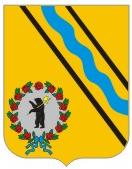 МУНИЦИПАЛЬНОГО СОВЕТАГОРОДСКОГО ПОСЕЛЕНИЯ ТУТАЕВ       «15» декабря 2022                                                         № 151(в редакции от 09.02.2023, 20.04.2023)О бюджете городского поселения Тутаев на 2023 год и на плановыйпериод 2024-2025 годов В соответствии с Бюджетным кодексом РФ, Положением о бюджетном устройстве и бюджетном процессе в городском поселении Тутаев, Муниципальный Совет городского поселения ТутаевРЕШИЛ: 1. Утвердить основные характеристики бюджета городского поселения Тутаев на 2023 год согласно приложению 1: общий объем доходов бюджета городского поселения Тутаев в сумме 400 382 691 рубль, в том числе объем межбюджетных трансфертов, получаемых из других бюджетов бюджетной системы Российской Федерации в сумме 268 706 381 рубль; общий объем расходов бюджета городского поселения Тутаев в сумме 412 363 454 рубля;дефицит бюджета городского поселения Тутаев в сумме 11 980 763 рубля.2. Утвердить основные характеристики бюджета городского поселения Тутаев на плановый период 2024 - 2025 годов согласно приложению 1:на 2024 год:общий объем доходов бюджета городского поселения Тутаев в сумме 208 778 913 рублей, в том числе объем межбюджетных трансфертов, получаемых из других бюджетов бюджетной системы Российской Федерации в сумме 77 377 333 рубля;общий объем расходов бюджета городского поселения Тутаев в сумме 208 778 913 рублей, в том числе условно утвержденные расходы в сумме 4 455 081 рубль;на 2025 год:общий объем доходов бюджета городского поселения Тутаев в сумме 173 334 836 рублей, в том числе объем межбюджетных трансфертов, получаемых из других бюджетов бюджетной системы Российской Федерации в сумме 37 369 646 рублей;общий объем расходов бюджета городского поселения Тутаев в сумме 173 334 836 рублей, в том числе условно утвержденные расходы в сумме    8 728 191 рубль.3. Утвердить:прогнозируемые доходы бюджета городского поселения Тутаев в соответствии с классификацией доходов бюджетов Российской Федерации на 2023 год согласно приложению 2 к настоящему решению;прогнозируемые доходы бюджета городского поселения Тутаев в соответствии с классификацией доходов бюджетов Российской Федерации на плановый период 2024-2025 годов согласно приложению 3 к настоящему решению;расходы бюджета городского поселения Тутаев по разделам и подразделам классификации расходов бюджетов Российской Федерации на 2023 год согласно приложению 4 к настоящему решению;расходы бюджета городского поселения Тутаев по разделам и подразделам классификации расходов бюджетов Российской Федерации на плановый период 2024-2025 годов согласно приложению 5 к настоящему решению;источники внутреннего финансирования дефицита бюджета городского поселения Тутаев на 2023 год согласно приложению 6 к настоящему решению;источники внутреннего финансирования дефицита бюджета городского поселения Тутаев на плановый период 2024-2025 годов согласно приложению 7 к настоящему решению.4. Установить верхний предел муниципального внутреннего долга:на 1 января 2024 года - 18 000 000 рублей, в том числе верхний предел долга по муниципальным гарантиям в валюте Российской Федерации – 0 рублей;на 1 января 2025 года - 18 000 000 рублей, в том числе верхний предел долга по муниципальным гарантиям в валюте Российской Федерации – 0 рублей;на 1 января 2026 года - 18 000 000 рублей, в том числе верхний предел долга по муниципальным гарантиям в валюте Российской Федерации – 0 рублей.5. Утвердить Программу муниципальных внутренних заимствований городского поселения Тутаев на 2023 год и на плановый период 2024-2025 годов согласно приложению 8 к настоящему решению.Предоставить право Администрации Тутаевского муниципального  района, исполняющей полномочия исполнительно-распорядительного органа городского поселения Тутаев, от имени городского поселения Тутаев осуществлять в 2023-2025 годах заимствования в порядке, установленном бюджетным законодательством, и в соответствии с Программой муниципальных внутренних заимствований городского поселения Тутаев на 2023 год и на плановый период 2024-2025 годов.6. Установить, что предоставление муниципальных гарантий городского поселения Тутаев в 2023 году и плановом периоде 2024-2025 годов не планируется.7. Утвердить объем бюджетных ассигнований дорожного фонда городского поселения Тутаев:на 2023 год в сумме 118 327 376 рублей;на 2024 год в сумме 121 627 376 рублей;на 2025 год в сумме 82 327 376 рублей.»8. Утвердить ведомственную структуру расходов бюджета городского поселения Тутаев:на 2023 год согласно приложению 9 к настоящему решению;на плановый период 2024-2025 годов согласно приложению 10 к настоящему решению.9. Утвердить распределение бюджетных ассигнований по программам и непрограммным расходам бюджета городского поселения Тутаев:на 2023 год согласно приложению 11 к настоящему решению;на плановый период 2024-2025 годов согласно приложению 12 к настоящему решению.10. Утвердить общий объем иных межбюджетных трансфертов, предоставляемых из бюджета городского поселения Тутаев бюджету Тутаевского муниципального района на реализацию функций и полномочий исполнительно – распорядительного органа городского поселения Тутаев:на 2023 год в сумме 383 838 749 рублей;на 2024 год в сумме 200 056 676 рублей;на 2025 год в сумме 148 390 611 рублей.Утвердить распределение общего объема иных межбюджетных трансфертов, предоставляемых из бюджета городского поселения Тутаев бюджету Тутаевского муниципального района, по направлениям использования на 2023 год согласно приложению 13 к настоящему решению, на плановый период 2024-2025 годов согласно приложению 14 к настоящему решению.Установить, что иные межбюджетные трансферты предоставляются в пределах бюджетных ассигнований и лимитов бюджетных обязательств, утвержденных сводной бюджетной росписью бюджета городского поселения Тутаев, в установленном порядке.Установить, что предоставление иных межбюджетных трансфертов на содержание органов местного самоуправления Тутаевского муниципального района и на решение вопросов местного значения городского поселения Тутаев осуществляется на основании соглашения о передаче межбюджетных трансфертов из бюджета городского поселения Тутаев бюджету Тутаевского муниципального района, заключенного между городским поселением Тутаев и Тутаевским муниципальным районом. Предоставление межбюджетных трансфертов на осуществление мероприятий внешнего муниципального финансового контроля бюджета городского поселения Тутаев осуществляется на основании соглашения о передаче части полномочий по осуществлению внешнего муниципального финансового контроля бюджета городского поселения Тутаев, заключенного между Муниципальным Советом городского поселения Тутаев, Муниципальным Советом Тутаевского муниципального района и Контрольно-счетной палатой Тутаевского муниципального района.Установить, что межбюджетные трансферты, предоставляемые из бюджета городского поселения Тутаев бюджету Тутаевского муниципального района Ярославской области, учитываются в бюджете Тутаевского муниципального района в составе доходов, направляются и расходуются по целевому назначению.  Установить, что исполнительно-распорядительный орган городского поселения Тутаев представляет Муниципальному Совету городского поселения Тутаев отчет о расходовании средств иных межбюджетных трансфертов в составе квартальных и годового отчетов об исполнении бюджета городского поселения Тутаев.Межбюджетные трансферты, перечисленные в бюджет Тутаевского муниципального района и не использованные в текущем финансовом году, подлежат возврату в бюджет городского поселения Тутаев.          11. Установить, что в случае невыполнения плановых показателей по доходной части бюджета городского поселения Тутаев, средства бюджета городского поселения Тутаев в первоочередном порядке направляются на финансирование обязательств по выплате заработной платы, выполнению публичных нормативных обязательств, обслуживанию и погашению долговых обязательств, перечислению межбюджетных трансфертов на содержание органов местного самоуправления Тутаевского муниципального района и обеспечение мероприятий по осуществлению внешнего муниципального финансового контроля бюджета городского поселения Тутаев.12. При составлении и ведении кассового плана бюджета городского поселения Тутаев финансовый орган городского поселения Тутаев обеспечивает в первоочередном порядке финансирование расходов, указанных в пункте 11 настоящего решения. По остальным расходам составление и ведение кассового плана производится с учетом прогнозируемого исполнения бюджета городского поселения Тутаев.13. Установить, что  в  ходе исполнения бюджета городского поселения Тутаев показатели сводной бюджетной росписи городского поселения Тутаев могут быть изменены в соответствии с решениями руководителя финансового органа городского поселения Тутаев без внесения изменений в решение о бюджете городского поселения Тутаев, в случаях, установленных пунктом 3 и пунктом 8 статьи  217 БК РФ. В соответствии с пунктом 8 статьи 217 БК РФ для внесения изменений в сводную бюджетную роспись бюджета городского поселения Тутаев в пределах объема бюджетных ассигнований, связанных с особенностями исполнения бюджета и (или) перераспределения бюджетных ассигнований установить   следующие дополнительные основания:перераспределение бюджетных ассигнований между видами источников финансирования дефицита бюджета городского поселения Тутаев в ходе исполнения бюджета поселения в пределах общего объема бюджетных ассигнований по источникам финансирования дефицита бюджета городского поселения Тутаев, предусмотренных на соответствующий финансовый год;перераспределение объемов бюджетных ассигнований, утвержденных главному распорядителю бюджетных средств между задачами и направлениями расходования средств бюджета городского поселения Тутаев в пределах муниципальной программы (подпрограммы);перераспределение бюджетных ассигнований между главными распорядителями средств бюджета городского поселения Тутаев, разделами, подразделами, целевыми статьями (муниципальными программами и не программными направлениями деятельности), видами расходов классификации расходов бюджетов в связи с изменениями бюджетной классификации расходов бюджетов;в случаях перераспределения бюджетных ассигнований между разделами, подразделами, целевыми статьями и видами расходов классификации расходов бюджетов на сумму, необходимую для выполнения условий софинансирования, установленных для получения субсидий, предоставляемых бюджету городского   поселения  Тутаев из вышестоящих бюджетов, в пределах объема бюджетных ассигнований, предусмотренных главному распорядителю бюджетных средств бюджета городского   поселения Тутаев по соответствующей муниципальной программе;перераспределение бюджетных ассигнований в пределах утвержденных главному распорядителю бюджетных средств объемов бюджетных ассигнований между разделами, подразделами, целевыми статьями, группами видов расходов за счет экономии по использованию в текущем финансовом году бюджетных ассигнований при условии, что увеличение бюджетных ассигнований по соответствующей группе вида расходов не превышает десяти процентов; приостановление (сокращение) расходов бюджета городского поселения Тутаев;уменьшение бюджетных ассигнований, предусмотренных главным распорядителям (распорядителям) бюджетных средств:-  по результатам ревизий (проверок);- на сумму экономии, образовавшейся в результате осуществления         закупок товаров, работ, услуг для обеспечения муниципальных нужд.Установить, что средства, полученные от уменьшения бюджетных ассигнований, направляются на уменьшение дефицита бюджета городского поселения Тутаев с соответствующим уменьшением бюджетных ассигнований по источникам финансирования дефицита бюджета городского поселения Тутаев и (или) на погашение кредиторской задолженности прошлых лет по соответствующим главным распорядителям бюджетных средств.14. Настоящее решение вступает в силу с 1 января 2023 года. 15. Опубликовать настоящее решение в Тутаевской массовой муниципальной газете «Берега».16. Контроль за исполнением настоящего решения возложить на постоянную комиссию по налоговой политике, бюджету и финансам Муниципального Совета городского поселения Тутаев (Романюк А.И.).Председатель Муниципального Советагородского поселения Тутаев                                                   С.Ю. ЕршовПриложение 1Приложение 1Приложение 1Приложение 1 к решению Муниципального Совета к решению Муниципального Совета к решению Муниципального Совета к решению Муниципального Советагородского поселения Тутаевгородского поселения Тутаевгородского поселения Тутаевгородского поселения Тутаевот 15.12.2022 № 151от 15.12.2022 № 151от 15.12.2022 № 151от 15.12.2022 № 151Основные характеристики бюджета городского поселения Тутаев на                                                                              2023 год и плановый период 2024 и 2025 годовОсновные характеристики бюджета городского поселения Тутаев на                                                                              2023 год и плановый период 2024 и 2025 годовОсновные характеристики бюджета городского поселения Тутаев на                                                                              2023 год и плановый период 2024 и 2025 годовОсновные характеристики бюджета городского поселения Тутаев на                                                                              2023 год и плановый период 2024 и 2025 годовОсновные характеристики бюджета городского поселения Тутаев на                                                                              2023 год и плановый период 2024 и 2025 годовОсновные характеристики бюджета городского поселения Тутаев на                                                                              2023 год и плановый период 2024 и 2025 годовОсновные характеристики бюджета городского поселения Тутаев на                                                                              2023 год и плановый период 2024 и 2025 годовОсновные характеристики бюджета городского поселения Тутаев на                                                                              2023 год и плановый период 2024 и 2025 годовПоказатели2023 год  Сумма, руб.2024 год  Сумма, руб.2025 год  Сумма, руб.Доходы всего400 382 691208 778 913173 334 836в том числе:Налоговые и неналоговые доходы, из них:131 676 310131 401 580135 965 190налоговые доходы 115 376 310119 051 580125 415 190неналоговые доходы 16 300 00012 350 00010 550 000Безвозмездные поступления268 706 38177 377 33337 369 646в том числе:безвозмездные поступления от других бюджетов бюджетной системы Российской Федерации268 706 38177 377 33337 369 646Расходы всего412 363 454208 778 913173 334 836в том числе:Администрация Тутаевского муниципального района411 278 255203 238 633163 521 446Муниципальный Совет городского поселения Тутаев1 085 1991 085 1991 085 199Условно утверждённые расходы04 455 0818 728 191Результат исполнения бюджета -11 980 76300(дефицит «-»,  профицит «+»)-11 980 76300Приложение 2Приложение 2Приложение 2Приложение 2 к решению Муниципального Совета к решению Муниципального Совета к решению Муниципального Совета к решению Муниципального Советагородского поселения Тутаевгородского поселения Тутаевгородского поселения Тутаевгородского поселения Тутаевот 15.12.2022 № 151от 15.12.2022 № 151от 15.12.2022 № 151от 15.12.2022 № 151Доходы бюджета городского поселения Тутаев за 2023 год в соответствиис классификацией доходов бюджетов Российской ФедерацииДоходы бюджета городского поселения Тутаев за 2023 год в соответствиис классификацией доходов бюджетов Российской ФедерацииДоходы бюджета городского поселения Тутаев за 2023 год в соответствиис классификацией доходов бюджетов Российской ФедерацииДоходы бюджета городского поселения Тутаев за 2023 год в соответствиис классификацией доходов бюджетов Российской ФедерацииДоходы бюджета городского поселения Тутаев за 2023 год в соответствиис классификацией доходов бюджетов Российской ФедерацииДоходы бюджета городского поселения Тутаев за 2023 год в соответствиис классификацией доходов бюджетов Российской ФедерацииДоходы бюджета городского поселения Тутаев за 2023 год в соответствиис классификацией доходов бюджетов Российской ФедерацииДоходы бюджета городского поселения Тутаев за 2023 год в соответствиис классификацией доходов бюджетов Российской ФедерацииДоходы бюджета городского поселения Тутаев за 2023 год в соответствиис классификацией доходов бюджетов Российской ФедерацииДоходы бюджета городского поселения Тутаев за 2023 год в соответствиис классификацией доходов бюджетов Российской ФедерацииКод бюджетной классификации РФКод бюджетной классификации РФКод бюджетной классификации РФКод бюджетной классификации РФКод бюджетной классификации РФКод бюджетной классификации РФКод бюджетной классификации РФКод бюджетной классификации РФНазвание доходаСумма, руб.АдминистратораГруппыПодгруппыСтатьяПодстатьяЭлемент доходовгруппа подвида дохода бюджетованалитическая группа подвида доходов бюджетаНазвание доходаСумма, руб.00010000000000000000Налоговые и неналоговые доходы131 676 31000010100000000000000Налоги на прибыль, доходы63 417 00018210102000010000110Налог на доходы физических лиц63 417 00000010300000000000000Налоги на товары (работы, услуги), реализуемые на территории Российской Федерации3 160 31018210302000010000110Акцизы по подакцизным товарам (продукции), производимым на территории Российской Федерации3 160 31000010500000000000000Налоги на совокупный доход52 00018210503000010000110Единый сельскохозяйственный налог52 00000010600000000000000Налоги на имущество48 747 00018210601000000000110Налог на имущество физических лиц22 922 00018210601030130000110Налог на имущество физических лиц, взимаемый по ставкам, применяемым к объектам налогообложения, расположенным в границах городских поселений22 922 00018210606000000000110Земельный налог25 825 00018210606030000000110Земельный налог с организаций20 305 00018210606033130000110Земельный налог с организаций, обладающих земельным участком, расположенным в границах городских поселений20 305 00018210606040000000110Земельный налог с физических лиц5 520 00018210606043130000110Земельный налог с физических лиц, обладающих земельным участком, расположенным в границах городских поселений5 520 00000011100000000000000Доходы от использования имущества, находящегося в государственной и муниципальной собственности9 700 00095011105000000000120Доходы, получаемые в виде арендной либо иной платы за передачу в возмездное пользование государственного и муниципального имущества (за исключением имущества бюджетных и автономных учреждений, а также имущества государственных и муниципальных унитарных предприятий, в том числе казенных)4 700 00095011105010000000120Доходы, получаемые в виде арендной  платы за земельные участки, государственная собственность на которые не разграничена, а также средства от продажи права на заключение договоров аренды указанных земельных участков4 000 00095011105013130000120Доходы, получаемые в виде арендной платы за земельные участки, государственная собственность на которые не разграничена и которые расположены в границах городских поселений, а также средства от продажи права на заключение договоров аренды указанных земельных участков4 000 00095011105020000000120Доходы, получаемые в виде арендной платы за земли после разграничения государственной собственности на землю, а также средства от продажи права на заключение договоров аренды указанных земельных участков (за исключением земельных участков бюджетных и автономных учреждений)600 00095011105025130000120Доходы, получаемые в виде арендной платы, а также средства от продажи права на заключение договоров аренды за земли, находящиеся в собственности городских поселений (за исключением земельных участков муниципальных бюджетных и автономных учреждений)600 00095011105070000000120Доходы от сдачи в аренду имущества, составляющего государственную (муниципальную) казну (за исключением земельных участков)100 00095011105075130000120Доходы от сдачи в аренду имущества, составляющего казну городских поселений (за исключением земельных участков)100 00095011109000000000120Прочие доходы от использования имущества и прав, находящихся в государственной и муниципальной собственности (за исключением имущества бюджетных и автономных учреждений, а также имущества государственных и муниципальных унитарных предприятий, в том числе казенных)5 000 00095011109040000000120Прочие поступления от использования имущества, находящегося в государственной и муниципальной собственности (за исключением имущества бюджетных и автономных учреждений, а также имущества государственных и муниципальных унитарных предприятий, в том числе казенных)5 000 00095011109045130000120Прочие поступления от использования имущества, находящегося в собственности городских поселений (за исключением имущества муниципальных бюджетных и автономных учреждений, а также имущества муниципальных унитарных предприятий, в том числе казенных)5 000 00000011300000000000000Доходы от оказания платных услуг и компенсации затрат государства1 000 00095011301000000000130Доходы от оказания платных услуг (работ)1 000 00095011301995130000130Прочие доходы от оказания платных услуг (работ) получателями средств бюджетов городских поселений1 000 00095011301995130002130Прочие доходы от оказания платных услуг (работ) получателями средств бюджетов городских поселений (Доходы от оказания платных услуг бань и душевых)1 000 00000011400000000000000Доходы от продажи материальных и нематериальных активов3 650 00095011402000000000000Доходы от реализации имущества, находящегося в государственной и муниципальной собственности (за исключением движимого имущества бюджетных и автономных учреждений, а также имущества государственных и муниципальных унитарных предприятий, в том числе казенных)150 00095011402050130000410Доходы от реализации имущества, находящегося в собственности городских поселений (за исключением движимого имущества муниципальных бюджетных и автономных учреждений, а также имущества муниципальных унитарных предприятий, в том числе казенных), в части реализации основных средств по указанному имуществу150 00095011402053130000410Доходы от реализации иного имущества, находящегося в собственности городских поселений (за исключением имущества муниципальных бюджетных и автономных учреждений, а также имущества муниципальных унитарных предприятий, в том числе казенных), в части реализации основных средств по указанному имуществу150 00095011406000000000430Доходы от продажи земельных участков, находящихся в государственной и муниципальной собственности3 500 00095011406010000000430Доходы от продажи земельных участков, государственная собственность на которые не разграничена1 500 00095011406013130000430Доходы от продажи земельных участков, государственная собственность на которые не разграничена и которые расположены в границах городских поселений1 500 00095011406020000000430Доходы от продажи земельных участков, государственная собственность на которые разграничена (за исключением земельных участков бюджетных и автономных учреждений)2 000 00095011406025130000430Доходы от продажи земельных участков, находящихся в собственности городских поселений (за исключением земельных участков муниципальных бюджетных и автономных учреждений)2 000 00000011600000000000000Штрафы, санкции, возмещение ущерба1 200 00094911602000020000140Административные штрафы, установленные законами субъектов Российской Федерации об административных правонарушениях1 200 00094911602020020000140Денежные взыскания (штрафы), установленные законами субъектов Российской Федерации за несоблюдение муниципальных правовых актов1 200 00000011700000000000000Прочие неналоговые доходы750 00000011705000000000180Прочие неналоговые доходы750 00095011705050130000180Прочие неналоговые доходы бюджетов городских поселений750 00000020000000000000000Безвозмездные поступления268 706 38100020200000000000000Безвозмездные поступления от других бюджетов бюджетной системы Российской Федерации268 706 38100020210000000000150Дотации бюджетам бюджетной системы Российской Федерации44 818 00095520215001000000150Дотации на выравнивание бюджетной обеспеченности31 889 00095520215001130000150Дотации бюджетам городских поселений на выравнивание бюджетной обеспеченности из бюджета субъекта Российской Федерации31 889 00000020219999000000150Прочие дотации12 929 00000020219999130000150Прочие дотации бюджетам городских поселений12 929 00095520219999131004150Дотации на реализацию мероприятий, предусмотренных нормативными правовыми актами органов государственной власти Ярославской области12 929 00095020220000000000150Субсидии бюджетам бюджетной системы Российской Федерации (межбюджетные субсидии)99 344 04795020220041000000150Субсидии бюджетам городских поселений на строительство, модернизацию, ремонт и содержание автомобильных дорог общего пользования, в том числе дорог в поселениях (за исключением автомобильных дорог федерального значения)73 327 37695020220041130000150Субсидии бюджетам городских поселений на строительство, модернизацию, ремонт и содержание автомобильных дорог общего пользования, в том числе дорог в поселениях (за исключением автомобильных дорог федерального значения)73 327 37695020220299000000150Субсидии бюджетам муниципальных образований на обеспечение мероприятий по переселению граждан из аварийного жилищного фонда, в том числе переселению граждан из аварийного жилищного фонда с учетом необходимости развития малоэтажного жилищного строительства, за счет средств, поступивших от публично-правовой компании "Фонд развития территорий"2 000 18995020220299130000150Субсидии бюджетам городских поселений на обеспечение мероприятий по переселению граждан из аварийного жилищного фонда, в том числе переселению граждан из аварийного жилищного фонда с учетом необходимости развития малоэтажного жилищного строительства, за счет средств, поступивших от публично-правовой компании "Фонд развития территорий"2 000 18995020220302000000150Субсидии бюджетам муниципальных образований на обеспечение мероприятий по переселению граждан из аварийного жилищного фонда, в том числе переселению граждан из аварийного жилищного фонда с учетом необходимости развития малоэтажного жилищного строительства, за счет средств бюджетов75 00695020220302130000150Субсидии бюджетам городских поселений на обеспечение мероприятий по переселению граждан из аварийного жилищного фонда, в том числе переселению граждан из аварийного жилищного фонда с учетом необходимости развития малоэтажного жилищного строительства, за счет средств бюджетов75 00695020225497000000150Субсидии бюджетам на реализацию мероприятий по обеспечению жильем молодых семей2 036 98295020225497130000150Субсидии бюджетам городских поселений на реализацию мероприятий по обеспечению жильем молодых семей2 036 98295020225555000000150Субсидии бюджетам на реализацию программ формирования современной городской среды21 884 49495020225555130000150Субсидии бюджетам городских поселений на реализацию программ формирования современной городской среды21 884 49495020229999000000150Прочие субсидии20 00095020229999130000150Прочие субсидии бюджетам городских поселений20 00095020229999132005150Субсидия на реализацию задачи по государственной поддержке граждан, проживающих на территории Ярославской области, в сфере ипотечного жилищного кредитования20 00095020240000000000150Иные межбюджетные трансферты124 544 33495020245424000000150Межбюджетные трансферты, передаваемые бюджетам на создание комфортной городской среды в малых городах и исторических поселениях - победителях Всероссийского конкурса лучших проектов создания комфортной городской среды100 937 50095020245424130000150Межбюджетные трансферты, передаваемые бюджетам городских поселений на создание комфортной городской среды в малых городах и исторических поселениях - победителях Всероссийского конкурса лучших проектов создания комфортной городской среды100 937 50095020249999000000150Прочие межбюджетные трансферты, передаваемые бюджетам23 606 83495020249999134010150Межбюджетные трансферты на благоустройство дворовых территорий и обустройство территорий для выгула животных23 606 834ИТОГО400 382 691Приложение 3Приложение 3Приложение 3Приложение 3Приложение 3Приложение 3Приложение 3Приложение 3Приложение 3Приложение 3Приложение 3 к решению Муниципального Совета к решению Муниципального Совета к решению Муниципального Совета к решению Муниципального Совета к решению Муниципального Совета к решению Муниципального Совета к решению Муниципального Совета к решению Муниципального Совета к решению Муниципального Совета к решению Муниципального Совета к решению Муниципального Советагородского поселения Тутаевгородского поселения Тутаевгородского поселения Тутаевгородского поселения Тутаевгородского поселения Тутаевгородского поселения Тутаевгородского поселения Тутаевгородского поселения Тутаевгородского поселения Тутаевгородского поселения Тутаевгородского поселения Тутаевот 15.12.2022 № 151от 15.12.2022 № 151от 15.12.2022 № 151от 15.12.2022 № 151от 15.12.2022 № 151от 15.12.2022 № 151от 15.12.2022 № 151от 15.12.2022 № 151от 15.12.2022 № 151от 15.12.2022 № 151от 15.12.2022 № 151 Прогнозируемые доходы бюджета городского поселения Тутаев  в соответствии с классификацией доходов бюджетов Российской Федерации на плановый период 2024-2025 годов Прогнозируемые доходы бюджета городского поселения Тутаев  в соответствии с классификацией доходов бюджетов Российской Федерации на плановый период 2024-2025 годов Прогнозируемые доходы бюджета городского поселения Тутаев  в соответствии с классификацией доходов бюджетов Российской Федерации на плановый период 2024-2025 годов Прогнозируемые доходы бюджета городского поселения Тутаев  в соответствии с классификацией доходов бюджетов Российской Федерации на плановый период 2024-2025 годов Прогнозируемые доходы бюджета городского поселения Тутаев  в соответствии с классификацией доходов бюджетов Российской Федерации на плановый период 2024-2025 годов Прогнозируемые доходы бюджета городского поселения Тутаев  в соответствии с классификацией доходов бюджетов Российской Федерации на плановый период 2024-2025 годов Прогнозируемые доходы бюджета городского поселения Тутаев  в соответствии с классификацией доходов бюджетов Российской Федерации на плановый период 2024-2025 годов Прогнозируемые доходы бюджета городского поселения Тутаев  в соответствии с классификацией доходов бюджетов Российской Федерации на плановый период 2024-2025 годов Прогнозируемые доходы бюджета городского поселения Тутаев  в соответствии с классификацией доходов бюджетов Российской Федерации на плановый период 2024-2025 годов Прогнозируемые доходы бюджета городского поселения Тутаев  в соответствии с классификацией доходов бюджетов Российской Федерации на плановый период 2024-2025 годов Прогнозируемые доходы бюджета городского поселения Тутаев  в соответствии с классификацией доходов бюджетов Российской Федерации на плановый период 2024-2025 годовКод бюджетной классификации РФКод бюджетной классификации РФКод бюджетной классификации РФКод бюджетной классификации РФКод бюджетной классификации РФКод бюджетной классификации РФКод бюджетной классификации РФКод бюджетной классификации РФНазвание дохода2024 год                  Сумма, руб.2025 год                  Сумма, руб.АдминистратораГруппыПодгруппыСтатьиПодстатьиЭлементагруппа подвида дохода бюджетованалитическая группа подвида доходов бюджетаНазвание дохода2024 год                  Сумма, руб.2025 год                  Сумма, руб.00010000000000000000Налоговые и неналоговые доходы131 401 580135 965 19000010100000000000000Налоги на прибыль, доходы66 398 00072 042 00018210102000010000110Налог на доходы физических лиц66 398 00072 042 00000010300000000000000Налоги на товары (работы, услуги), реализуемые на территории Российской Федерации3 438 5803 732 19018210302000010000110Акцизы по подакцизным товарам (продукции), производимым на территории Российской Федерации3 438 5803 732 19000010500000000000000Налоги на совокупный доход55 00061 00018210503000010000110Единый сельскохозяйственный налог55 00061 00000010600000000000000Налоги на имущество49 160 00049 580 00018210601000000000110Налог на имущество физических лиц23 335 00023 755 00018210601030130000110Налог на имущество физических лиц, взимаемый по ставкам, применяемым к объектам налогообложения, расположенным в границах городских поселений23 335 00023 755 00018210606000000000110Земельный налог25 825 00025 825 00018210606030000000110Земельный налог с организаций20 305 00020 305 00018210606033130000110Земельный налог с организаций, обладающих земельным участком, расположенным в границах городских поселений20 305 00020 305 00018210606040000000110Земельный налог с физических лиц5 520 0005 520 00018210606043130000110Земельный налог с физических лиц, обладающих земельным участком, расположенным в границах городских поселений5 520 0005 520 00000011100000000000000Доходы от использования имущества, находящегося в государственной и муниципальной собственности5 950 0005 950 00095011105000000000120Доходы, получаемые в виде арендной либо иной платы за передачу в возмездное пользование государственного и муниципального имущества (за исключением имущества бюджетных и автономных учреждений, а также имущества государственных и муниципальных унитарных предприятий, в том числе казенных)3 950 0003 950 00095011105010000000120Доходы, получаемые в виде арендной  платы за земельные участки, государственная собственность на которые не разграничена, а также средства от продажи права на заключение договоров аренды указанных земельных участков3 250 0003 250 00095011105013130000120Доходы, получаемые в виде арендной платы за земельные участки, государственная собственность на которые не разграничена и которые расположены в границах городских поселений, а также средства от продажи права на заключение договоров аренды указанных земельных участков3 250 0003 250 00095011105020000000120Доходы, получаемые в виде арендной платы за земли после разграничения государственной собственности на землю, а также средства от продажи права на заключение договоров аренды указанных земельных участков (за исключением земельных участков бюджетных и автономных учреждений)600 000600 00095011105025130000120Доходы, получаемые в виде арендной платы, а также средства от продажи права на заключение договоров аренды за земли, находящиеся в собственности городских поселений (за исключением земельных участков муниципальных бюджетных и автономных учреждений)600 000600 00095011105070000000120Доходы от сдачи в аренду имущества, составляющего государственную (муниципальную) казну (за исключением земельных участков)100 000100 00095011105075130000120Доходы от сдачи в аренду имущества, составляющего казну городских поселений (за исключением земельных участков)100 000100 00095011109000000000120Прочие доходы от использования имущества и прав, находящихся в государственной и муниципальной собственности (за исключением имущества бюджетных и автономных учреждений, а также имущества государственных и муниципальных унитарных предприятий, в том числе казенных)2 000 0002 000 00095011109040000000120Прочие поступления от использования имущества, находящегося в государственной и муниципальной собственности (за исключением имущества бюджетных и автономных учреждений, а также имущества государственных и муниципальных унитарных предприятий, в том числе казенных)2 000 0002 000 00095011109045130000120Прочие поступления от использования имущества, находящегося в собственности городских поселений (за исключением имущества муниципальных бюджетных и автономных учреждений, а также имущества муниципальных унитарных предприятий, в том числе казенных)2 000 0002 000 00000011300000000000000Доходы от оказания платных услуг и компенсации затрат государства1 000 0001 000 00095011301000000000130Доходы от оказания платных услуг (работ)1 000 0001 000 00095011301995130000130Прочие доходы от оказания платных услуг (работ) получателями средств бюджетов городских поселений1 000 0001 000 00095011301995130002130Прочие доходы от оказания платных услуг (работ) получателями средств бюджетов городских поселений (Доходы от оказания платных услуг бань и душевых)1 000 0001 000 00000011400000000000000Доходы от продажи материальных и нематериальных активов3 650 0002 050 00095011402000000000000Доходы от реализации имущества, находящегося в государственной и муниципальной собственности (за исключением движимого имущества бюджетных и автономных учреждений, а также имущества государственных и муниципальных унитарных предприятий, в том числе казенных)150 000150 00095011402050130000410Доходы от реализации имущества, находящегося в собственности городских поселений (за исключением движимого имущества муниципальных бюджетных и автономных учреждений, а также имущества муниципальных унитарных предприятий, в том числе казенных), в части реализации основных средств по указанному имуществу150 000150 00095011402053130000410Доходы от реализации иного имущества, находящегося в собственности городских поселений (за исключением имущества муниципальных бюджетных и автономных учреждений, а также имущества муниципальных унитарных предприятий, в том числе казенных), в части реализации основных средств по указанному имуществу150 000150 00095011406000000000430Доходы от продажи земельных участков, находящихся в государственной и муниципальной собственности3 500 0001 900 00095011406010000000430Доходы от продажи земельных участков, государственная собственность на которые не разграничена1 500 0001 500 00095011406013130000430Доходы от продажи земельных участков, государственная собственность на которые не разграничена и которые расположены в границах городских поселений1 500 0001 500 00095011406020000000430Доходы от продажи земельных участков, государственная собственность на которые разграничена (за исключением земельных участков бюджетных и автономных учреждений)2 000 000400 00095011406025130000430Доходы от продажи земельных участков, находящихся в собственности городских поселений (за исключением земельных участков муниципальных бюджетных и автономных учреждений)2 000 000400 00000011600000000000000Штрафы, санкции, возмещение ущерба1 000 000800 00094911602000020000140Административные штрафы, установленные законами субъектов Российской Федерации об административных правонарушениях1 000 000800 00094911602020020000140Денежные взыскания (штрафы), установленные законами субъектов Российской Федерации за несоблюдение муниципальных правовых актов1 000 000800 00000011700000000000000Прочие неналоговые доходы750 000750 00000011705000000000180Прочие неналоговые доходы750 000750 00095011705050130000180Прочие неналоговые доходы бюджетов городских поселений750 000750 00000020000000000000000Безвозмездные поступления77 377 33337 369 64600020200000000000000Безвозмездные поступления от других бюджетов бюджетной системы Российской Федерации77 377 33337 369 64695020220000000000150Субсидии бюджетам бюджетной системы Российской Федерации (межбюджетные субсидии)77 377 33337 369 64695020220041000000150Субсидии бюджетам городских поселений на строительство, модернизацию, ремонт и содержание автомобильных дорог общего пользования, в том числе дорог в поселениях (за исключением автомобильных дорог федерального значения)76 327 37636 327 37695020220041130000150Субсидии бюджетам городских поселений на строительство, модернизацию, ремонт и содержание автомобильных дорог общего пользования, в том числе дорог в поселениях (за исключением автомобильных дорог федерального значения)76 327 37636 327 37695020225497000000150Субсидии бюджетам на реализацию мероприятий по обеспечению жильем молодых семей1 035 6571 033 67095020225497130000150Субсидии бюджетам городских поселений на реализацию мероприятий по обеспечению жильем молодых семей1 035 6571 033 67095020229999000000150Прочие субсидии14 3008 60095020229999130000150Прочие субсидии бюджетам городских поселений14 3008 60095020229999132005150Субсидия на реализацию задачи по государственной поддержке граждан, проживающих на территории Ярославской области, в сфере ипотечного жилищного кредитования14 3008 600ИТОГО208 778 913173 334 836Приложение  4Приложение  4Приложение  4 к решению Муниципального Совета к решению Муниципального Совета к решению Муниципального Советагородского поселения Тутаевгородского поселения Тутаевгородского поселения Тутаевот 15.12.2022 № 151от 15.12.2022 № 151от 15.12.2022 № 151Расходы бюджета  городского поселения Тутаев по разделам и подразделам классификации расходов бюджетов Российской Федерации за 2023 годРасходы бюджета  городского поселения Тутаев по разделам и подразделам классификации расходов бюджетов Российской Федерации за 2023 годРасходы бюджета  городского поселения Тутаев по разделам и подразделам классификации расходов бюджетов Российской Федерации за 2023 годКодНаименованиеСумма, руб.0100ОБЩЕГОСУДАРСТВЕННЫЕ ВОПРОСЫ37 378 2720103Функционирование законодательных (представительных) органов государственной власти и представительных органов муниципальных образований1 085 1990106Обеспечение деятельности финансовых, налоговых и таможенных органов и органов финансового (финансово-бюджетного) надзора61 2400107Обеспечение проведения выборов и референдумов3 200 0000113Другие общегосударственные вопросы33 031 8330300НАЦИОНАЛЬНАЯ БЕЗОПАСНОСТЬ И ПРАВООХРАНИТЕЛЬНАЯ ДЕЯТЕЛЬНОСТЬ2 980 0000310Защита населения и территории от чрезвычайных ситуаций природного и техногенного характера, пожарная безопасность2 800 0000314Другие вопросы в области национальной безопасности и правоохранительной деятельности180 0000400НАЦИОНАЛЬНАЯ ЭКОНОМИКА144 369 3760406Водные ресурсы9 400 0000408Транспорт16 442 0000409Дорожное хозяйство118 327 3760412Другие вопросы в области национальной экономики200 0000500ЖИЛИЩНО-КОММУНАЛЬНОЕ ХОЗЯЙСТВО221 016 0060501Жилищное хозяйство11 554 2500502Коммунальное хозяйство5 117 0000503Благоустройство204 344 7560800КУЛЬТУРА И КИНЕМАТОГРАФИЯ2 000 0000801Культура2 000 0001000СОЦИАЛЬНАЯ ПОЛИТИКА4 019 8001001Пенсионное обеспечение560 0001003Социальное обеспечение населения33 3341004Охрана семьи и детства3 426 4661100ФИЗИЧЕСКАЯ КУЛЬТУРА И СПОРТ600 0001102Массовый спорт600 000ИТОГОИТОГО412 363 454ПРОФИЦИТ/ДЕФИЦИТПРОФИЦИТ/ДЕФИЦИТ-11 980 763Приложение 5Приложение 5Приложение 5Приложение 5 к решению Муниципального Совета к решению Муниципального Совета к решению Муниципального Совета к решению Муниципального Советагородского поселения Тутаевгородского поселения Тутаевгородского поселения Тутаевгородского поселения Тутаевот 15.12.2022 № 151от 15.12.2022 № 151от 15.12.2022 № 151от 15.12.2022 № 151Расходы бюджета городского поселения Тутаев по разделам и подразделам классификации расходов бюджетов Российской Федерациина плановый период 2024-2025 годовРасходы бюджета городского поселения Тутаев по разделам и подразделам классификации расходов бюджетов Российской Федерациина плановый период 2024-2025 годовРасходы бюджета городского поселения Тутаев по разделам и подразделам классификации расходов бюджетов Российской Федерациина плановый период 2024-2025 годовРасходы бюджета городского поселения Тутаев по разделам и подразделам классификации расходов бюджетов Российской Федерациина плановый период 2024-2025 годовКодНаименование2024 год  Сумма, руб.2025 год Сумма, руб.0100ОБЩЕГОСУДАРСТВЕННЫЕ ВОПРОСЫ26 439 42126 481 4210103Функционирование законодательных (представительных) органов государственной власти и представительных органов муниципальных образований1 085 1991 085 1990106Обеспечение деятельности финансовых, налоговых и таможенных органов и органов финансового (финансово-бюджетного) надзора61 24061 2400113Другие общегосударственные вопросы25 292 98225 334 9820300НАЦИОНАЛЬНАЯ БЕЗОПАСНОСТЬ И ПРАВООХРАНИТЕЛЬНАЯ ДЕЯТЕЛЬНОСТЬ3 180 0003 180 0000310Защита населения и территории от чрезвычайных ситуаций природного и техногенного характера, пожарная безопасность3 000 0003 000 0000314Другие вопросы в области национальной безопасности и правоохранительной деятельности180 000180 0000400НАЦИОНАЛЬНАЯ ЭКОНОМИКА125 327 37686 127 3760408Транспорт3 500 0003 600 0000409Дорожное хозяйство121 627 37682 327 3760412Другие вопросы в области национальной экономики200 000200 0000500ЖИЛИЩНО-КОММУНАЛЬНОЕ ХОЗЯЙСТВО46 417 07845 074 0780501Жилищное хозяйство5 325 00016 578 0650502Коммунальное хозяйство100 000100 0000503Благоустройство40 992 07828 396 0130800КУЛЬТУРА И КИНЕМАТОГРАФИЯ1 350 0001 450 0000801Культура1 350 0001 450 0001000СОЦИАЛЬНАЯ ПОЛИТИКА1 609 9571 602 2701001Пенсионное обеспечение560 000560 0001300ОБСЛУЖИВАНИЕ ГОСУДАРСТВЕННОГО И МУНИЦИПАЛЬНОГО ДОЛГА 0691 5001301Обслуживание государственного (муниципального) внутреннего долга0691 500ИТОГОИТОГО204 323 832164 606 645Условно утвержденные расходыУсловно утвержденные расходы4 455 0818 728 191Всего расходовВсего расходов208 778 913173 334 836ПРОФИЦИТ/ДЕФИЦИТПРОФИЦИТ/ДЕФИЦИТ00Приложение 6Приложение 6Приложение 6 к решению Муниципального Совета к решению Муниципального Совета к решению Муниципального Советагородского поселения Тутаевгородского поселения Тутаевгородского поселения Тутаевот 15.12.2022 № 151от 15.12.2022 № 151от 15.12.2022 № 151Источники внутреннего финансирования дефицита бюджетагородского поселения Тутаев на 2023 годИсточники внутреннего финансирования дефицита бюджетагородского поселения Тутаев на 2023 годИсточники внутреннего финансирования дефицита бюджетагородского поселения Тутаев на 2023 годКодНазвание2023 год                       Сумма, руб.000 01 05 00 00 00 0000 000Изменение остатков средств на счетах по учету средств бюджетов11 980 763000  01 05 02 01 13 0000 510Увеличение прочих остатков денежных средств бюджетов  городских поселений400 382 691000  01 05 02 01 13 0000 610Уменьшение прочих остатков денежных средств бюджетов  городских поселений412 363 454Итого источников внутреннего финансированияИтого источников внутреннего финансирования11 980 763Приложение 7Приложение 7Приложение 7Приложение 7к решению Муниципального Советак решению Муниципального Советак решению Муниципального Советак решению Муниципального Советагородского поселения Тутаевгородского поселения Тутаевгородского поселения Тутаевгородского поселения Тутаевот 15.12.2022 № 151от 15.12.2022 № 151от 15.12.2022 № 151от 15.12.2022 № 151Источники внутреннего финансирования дефицита  бюджетагородского поселения Тутаев на плановый период 2024-2025 годовИсточники внутреннего финансирования дефицита  бюджетагородского поселения Тутаев на плановый период 2024-2025 годовИсточники внутреннего финансирования дефицита  бюджетагородского поселения Тутаев на плановый период 2024-2025 годовИсточники внутреннего финансирования дефицита  бюджетагородского поселения Тутаев на плановый период 2024-2025 годовИсточники внутреннего финансирования дефицита  бюджетагородского поселения Тутаев на плановый период 2024-2025 годовИсточники внутреннего финансирования дефицита  бюджетагородского поселения Тутаев на плановый период 2024-2025 годовИсточники внутреннего финансирования дефицита  бюджетагородского поселения Тутаев на плановый период 2024-2025 годовИсточники внутреннего финансирования дефицита  бюджетагородского поселения Тутаев на плановый период 2024-2025 годовКодНазвание2024 год                       Сумма, руб.2025 год                         Сумма, руб.000 01 02 00 00 00 0000 000Кредиты кредитных организаций в валюте Российской Федерации018 000 000000 01 02 00 00 00 0000 700Получение кредитов от кредитных организаций в валюте Российской Федерации018 000 000950 01 02 00 00 13 0000 710Получение кредитов от кредитных организаций бюджетами городских поселений в валюте Российской Федерации018 000 000000 01 02 00 00 00 0000 800Погашение кредитов от кредитных организаций в валюте Российской Федерации00950 01 02 00 00 13 0000 810Погашение бюджетами  городских поселений кредитов от кредитных организаций в валюте Российской Федерации00000 01 03 00 00 00 0000 000Бюджетные кредиты от других бюджетов бюджетной системы Российской Федерации 0-18 000 000000 01 03 01 00 00 0000 700Получение бюджетных кредитов от других бюджетов бюджетной системы Российской Федерации в валюте Российской Федерации00000 01 03 01 00 13 4620 710Получение кредитов от других бюджетов бюджетной системы Российской Федерации бюджетами городских  поселений в валюте Российской Федерации00000 01 03 01 00 00 0000 800Погашение бюджетных кредитов, полученных от других бюджетов бюджетной системы Российской Федерации в валюте Российской Федерации0-18 000 000000 01 03 01 00 13 4620 810Погашение бюджетами городских поселений кредитов от других бюджетов бюджетной системы Российской Федерации в валюте Российской Федерации0-18 000 000000 01 05 00 00 00 0000 000Изменение остатков средств на счетах по учету средств бюджетов00000  01 05 02 01 13 0000 510Увеличение прочих остатков денежных средств бюджетов  городских поселений208 778 913173 334 836000  01 05 02 01 13 0000 610Уменьшение прочих остатков денежных средств бюджетов  городских поселений208 778 913173 334 836Итого источников внутреннего финансированияИтого источников внутреннего финансирования00Приложение 8Приложение 8Приложение 8Приложение 8Приложение 8к решению Муниципального Советак решению Муниципального Советак решению Муниципального Советак решению Муниципального Советак решению Муниципального Советагородского поселения Тутаевгородского поселения Тутаевгородского поселения Тутаевгородского поселения Тутаевгородского поселения Тутаевот 15.12.2022 № 151от 15.12.2022 № 151от 15.12.2022 № 151от 15.12.2022 № 151от 15.12.2022 № 151Программа муниципальных внутренних заимствований  городского поселения Тутаев на 2023 год и на плановый период 2024-2025 годов1. Перечень муниципальных внутренних заимствований городского поселения Тутаев на 2023 год и на плановый период 2024 и 2025 годовруб.Программа муниципальных внутренних заимствований  городского поселения Тутаев на 2023 год и на плановый период 2024-2025 годов1. Перечень муниципальных внутренних заимствований городского поселения Тутаев на 2023 год и на плановый период 2024 и 2025 годовруб.Программа муниципальных внутренних заимствований  городского поселения Тутаев на 2023 год и на плановый период 2024-2025 годов1. Перечень муниципальных внутренних заимствований городского поселения Тутаев на 2023 год и на плановый период 2024 и 2025 годовруб.Программа муниципальных внутренних заимствований  городского поселения Тутаев на 2023 год и на плановый период 2024-2025 годов1. Перечень муниципальных внутренних заимствований городского поселения Тутаев на 2023 год и на плановый период 2024 и 2025 годовруб.Программа муниципальных внутренних заимствований  городского поселения Тутаев на 2023 год и на плановый период 2024-2025 годов1. Перечень муниципальных внутренних заимствований городского поселения Тутаев на 2023 год и на плановый период 2024 и 2025 годовруб.Вид долгового обязательстваВид долгового обязательства2023 год2024 год2025 год1. Кредиты кредитных организаций1. Кредиты кредитных организаций0018 000 000Получение кредитов Получение кредитов 0018 000 000Погашение кредитовПогашение кредитов0002. Бюджетные кредиты2. Бюджетные кредиты00-18 000 000Получение кредитовПолучение кредитов000Погашение кредитовПогашение кредитов00-18 000 0003. Итого кредиты 3. Итого кредиты 000ПолучениеПолучение0018 000 000ПогашениеПогашение00-18 000 0002. Объем расходов на обслуживание муниципального долга2. Объем расходов на обслуживание муниципального долга2. Объем расходов на обслуживание муниципального долга2. Объем расходов на обслуживание муниципального долга2. Объем расходов на обслуживание муниципального долга2023 год2024 год2024 год2025 год2025 год000691 500691 5003. Объем муниципального долга городского поселения Тутаев3. Объем муниципального долга городского поселения Тутаев3. Объем муниципального долга городского поселения Тутаев3. Объем муниципального долга городского поселения Тутаев3. Объем муниципального долга городского поселения Тутаев3. Объем муниципального долга городского поселения Тутаев3. Объем муниципального долга городского поселения Тутаев3. Объем муниципального долга городского поселения Тутаев3. Объем муниципального долга городского поселения Тутаев3. Объем муниципального долга городского поселения ТутаевВид долгового обязательстваОбъем долга Объем долга Объем долга Объем долга Вид долгового обязательствана 01.01.2023 (прогноз)на 01.01.2024 (прогноз)на 01.01.2025 (прогноз)на 01.01.2026 (прогноз)1. Кредиты кредитных организаций00018 000 0002. Бюджетные кредиты18 000 00018 000 00018 000 00003. Муниципальные гарантии 0000Итого объем муниципального долга18 000 00018 000 00018 000 00018 000 000Приложение 9Приложение 9Приложение 9Приложение 9Приложение 9Приложение 9Приложение 9к решению Муниципального Советак решению Муниципального Советак решению Муниципального Советак решению Муниципального Советак решению Муниципального Советак решению Муниципального Советак решению Муниципального Советагородского поселения Тутаевгородского поселения Тутаевгородского поселения Тутаевгородского поселения Тутаевгородского поселения Тутаевгородского поселения Тутаевгородского поселения Тутаевот 15.12.2022 № 151от 15.12.2022 № 151от 15.12.2022 № 151от 15.12.2022 № 151от 15.12.2022 № 151от 15.12.2022 № 151от 15.12.2022 № 151Ведомственная структура расходной части бюджета городского поселения Тутаев на 2023 годВедомственная структура расходной части бюджета городского поселения Тутаев на 2023 годВедомственная структура расходной части бюджета городского поселения Тутаев на 2023 годВедомственная структура расходной части бюджета городского поселения Тутаев на 2023 годВедомственная структура расходной части бюджета городского поселения Тутаев на 2023 годВедомственная структура расходной части бюджета городского поселения Тутаев на 2023 годВедомственная структура расходной части бюджета городского поселения Тутаев на 2023 годНаименованиеГлавный распорядитель, распорядительФунк. кл.Целевая статьяЦелевая статьяВид расходовСумма, руб.НаименованиеГлавный распорядитель, распорядительФунк. кл.ПрограммаНаправлениеВид расходовСумма, руб.Администрация Тутаевского муниципального района950411 278 255Обеспечение деятельности финансовых, налоговых и таможенных органов и органов финансового (финансово-бюджетного) надзора010661 240Непрограммные расходы бюджета40.1.0061 240Межбюджетные трансферты на обеспечение мероприятий по осуществлению внешнего муниципального контроля2938661 240Межбюджетные трансферты50061 240Обеспечение проведения выборов и референдумов01073 200 000Непрограммные расходы бюджета40.1.003 200 000Обеспечение проведения выборов в представительный орган городского поселения Тутаев202803 200 000Иные бюджетные ассигнования8003 200 000Другие общегосударственные вопросы011333 031 833Программные расходы бюджета00.0.001 792 250Муниципальная программа "Развитие архитектуры и градостроительства на территории городского поселения Тутаев"03.0.001 792 250Муниципальная целевая программа "Сохранение, использование и популяризация объектов культурного наследия  на территории городского поселения Тутаев"03.2.001 792 250Сохранение и использование объектов культурного наследия03.2.021 792 250Обеспечение мероприятий в области сохранения и восстановления исторического облика г. Тутаев, создание зон охраны объектов культурного наследия202301 792 250Закупка товаров, работ и услуг для обеспечения государственных (муниципальных) нужд2001 792 250Непрограммные расходы бюджета40.1.0031 239 583Выполнение других обязательств органами местного самоуправления20080635 716Закупка товаров, работ и услуг для обеспечения государственных (муниципальных) нужд200556 800Иные бюджетные ассигнования80078 916Ежегодная премия лицам удостоившимся звания "Почетный гражданин города Тутаева"20120120 000Социальное обеспечение и иные выплаты населению300120 000Выплаты по обязательствам муниципального образования201301 791 120Иные бюджетные ассигнования8001 791 120Межбюджетные трансферты на содержание органов местного самоуправления за счет средств поселений2901624 707 547Межбюджетные трансферты50024 707 547Межбюджетные трансферты на обеспечение мероприятий по управлению, распоряжению имуществом, оценка недвижимости, признанию прав и регулированию отношений по муниципальной собственности поселения 29026200 000Межбюджетные трансферты500200 000Межбюджетные трансферты на обеспечение поддержки деятельности социально ориентированных некоммерческих организаций295162 670 000Межбюджетные трансферты5002 670 000Межбюджетные трансферты на обеспечение  других обязательств в рамках передаваемых полномочий по содержанию имущества казны городского поселения Тутаев29556320 000Межбюджетные трансферты500320 000Межбюджетные трансферты на обеспечение мероприятий по содержанию  военно- мемориального комплекса 2968620 000Межбюджетные трансферты50020 000Межбюджетные трансферты на обеспечение мероприятий по безопасности жителей города29766660 000Межбюджетные трансферты500660 000Межбюджетные трансферты на обеспечение мероприятий по выполнению иных обязательств органами местного самоуправления29806115 200Межбюджетные трансферты500115 200Защита населения и территории от чрезвычайных ситуаций природного и техногенного характера, пожарная безопасность03102 800 000Непрограммные расходы бюджета40.1.002 800 000Межбюджетные трансферты на обеспечение содержания и организации деятельности аварийно-спасательных служб295662 800 000Межбюджетные трансферты5002 800 000Другие вопросы в области национальной безопасности и правоохранительной деятельности0314180 000Непрограммные расходы бюджета40.1.00180 000Межбюджетные трансферты на обеспечение деятельности народных дружин29486180 000Межбюджетные трансферты500180 000Водные ресурсы04069 400 000Программные расходы бюджета00.0.009 400 000Муниципальная программа "Перспективное развитие  и формирование городской среды  городского поселения Тутаев"01.0.009 400 000Муниципальная целевая программа "Формирование современной городской среды городского поселения Тутаев"01.1.009 400 000Реализация проекта "Ярославия. Города у воды"01.1.039 400 000Мероприятия по разработке и экспертизе ПСД201109 400 000Капитальные вложения в объекты государственной (муниципальной) собственности4009 400 000Транспорт040816 442 000Непрограммные расходы бюджета40.1.0016 442 000Межбюджетные трансферты на обеспечение мероприятий по осуществлению грузопассажирских  перевозок на речном транспорте2916615 529 000Межбюджетные трансферты50015 529 000Межбюджетные трансферты на обеспечение мероприятий по осуществлению пассажирских перевозок на автомобильном транспорте29176913 000Межбюджетные трансферты500913 000Дорожное хозяйство (дорожные фонды)0409118 327 376Программные расходы бюджета00.0.00118 327 376Муниципальная программа "Перспективное развитие  и формирование городской среды  городского поселения Тутаев"01.0.00118 327 376Муниципальная целевая программа "Развитие и содержание дорожного хозяйства на территории городского поселения Тутаев"01.2.00118 327 376Дорожная деятельность в отношении дорожной сети городского поселения Тутаев01.2.0179 377 376Обеспечение софинансирования мероприятий в области дорожного хозяйства на ремонт и содержание автомобильных дорог (средства поселения)22446731 700Межбюджетные трансферты500731 700Межбюджетные трансферты на софинансирование мероприятий по приведению в нормативное состояние автомобильных дорог местного значения, обеспечивающих подъезды к объектам социального назначения273561 181 000Межбюджетные трансферты5001 181 000Межбюджетные трансферты на обеспечение   мероприятий в области  дорожного хозяйства по  ремонту и содержанию автомобильных дорог2908615 415 000Межбюджетные трансферты50015 415 000Межбюджетные трансферты на обеспечение   мероприятий в области  дорожного хозяйства  по повышению безопасности дорожного движения290962 300 000Межбюджетные трансферты5002 300 000Межбюджетные трансферты на обеспечение содержания и организации деятельности  дорожного хозяйства2969623 422 300Межбюджетные трансферты50023 422 300Межбюджетные трансферты на мероприятия в области  дорожного хозяйства 7244613 901 864Межбюджетные трансферты50013 901 864Межбюджетные трансферты на приведение в нормативное состояние автомобильных дорог местного значения, обеспечивающих подъезды к объектам социального назначения7735622 425 512Межбюджетные трансферты50022 425 512Реализация  проекта "Дорожная сеть"01.2.R138 950 000Межбюджетные трансферты на мероприятия, направленные на приведение в нормативное состояние автомобильных дорог регионального, межмуниципального и местного значения, за счет  средств поселений239361 950 000Межбюджетные трансферты5001 950 000Межбюджетные трансферты на мероприятия, направленные на приведение в нормативное состояние автомобильных дорог регионального, межмуниципального и местного значения, за счет областных средств7393637 000 000Межбюджетные трансферты50037 000 000Другие вопросы в области национальной экономики0412200 000Непрограммные расходы бюджета40.1.00200 000Межбюджетные трансферты на обеспечение мероприятий по землеустройству и землепользованию, определению кадастровой стоимости и приобретению прав собственности на землю29276200 000Межбюджетные трансферты500200 000Жилищное хозяйство050111 554 250Программные расходы бюджета00.0.003 155 654Муниципальная  программ "Обеспечение доступным и комфортным жильем населения городского поселения Тутаев"04.0.003 155 654Муниципальная  целевая программа "Переселение граждан из аварийного жилищного фонда городского поселения Тутаев"04.1.003 155 654Федеральный проект «Обеспечение устойчивого сокращения непригодного для проживания жилищного фонда»04.1.F33 155 654Расходы на обеспечение мероприятий по переселению граждан из аварийного жилищного фонда, в т.ч. переселению граждан  из аварийного ЖФ с учетом необходимости развития малоэтажного жилищного строительства, за счет средств, поступивших от гос.корпорации - Фонда содействия реформированию ЖКХ674833 029 427Капитальные вложения в объекты государственной (муниципальной) собственности4003 029 427Расходы на обеспечение мероприятий по переселению граждан из аварийного жилищного фонда, в том числе переселению граждан из аварийного жилищного фонда с учетом необходимости развития малоэтажного жилищного строительства, за счет средств областного бюджета67484113 602Капитальные вложения в объекты государственной (муниципальной) собственности400113 602Расходы на обеспечение мероприятий по переселению граждан из аварийного жилищного фонда, в том числе переселению граждан из аварийного жилищного фонда с учетом необходимости развития малоэтажного жилищного строительства, за счет местного бюджета 6748S12 624Капитальные вложения в объекты государственной (муниципальной) собственности40012 624Непрограммные расходы бюджета40.1.008 398 596Взнос на капитальный  ремонт  жилых помещений муниципального жилищного фонда200903 884 966Закупка товаров, работ и услуг для обеспечения государственных (муниципальных) нужд2003 884 966Межбюджетные трансферты на обеспечение мероприятий по содержанию,  реконструкции и капитальному ремонту муниципального жилищного фонда293764 048 630Межбюджетные трансферты5004 048 630Межбюджетные трансферты на обеспечение мероприятий по начислению и сбору платы за найм муниципального жилищного фонда 29436385 000Межбюджетные трансферты500385 000Межбюджетные трансферты на обеспечение мероприятий  по капитальному ремонту лифтов в МКД, в части жилых помещений находящихся в муниципальной собственности2944680 000Межбюджетные трансферты50080 000Коммунальное хозяйство05025 117 000Программные расходы бюджета00.0.002 600 000Муниципальная программа "Содержание городского хозяйства городского поселения Тутаев"02.0.002 600 000Муниципальная целевая программа "Обеспечение населения городского поселения Тутаев банными услугами"02.3.002 600 000Создание возможности предоставления качественных бытовых и оздоровительных услуг, соответствующих современным требованиям санитарных норм и правил02.3.012 600 000Межбюджетные трансферты на  обеспечение мероприятий по организации населению услуг бань  в общих отделениях292062 600 000Межбюджетные трансферты5002 600 000Непрограммные расходы бюджета40.1.002 517 000Межбюджетные трансферты на обеспечение мероприятий по актуализации схем коммунальной инфраструктуры29536100 000Межбюджетные трансферты500100 000Межбюджетные трансферты на обеспечение мероприятий по переработке и утилизации ливневых стоков296162 417 000Межбюджетные трансферты5002 417 000Благоустройство0503204 344 756Программные расходы бюджета00.0.00204 344 756Муниципальная программа "Перспективное развитие  и формирование городской среды  городского поселения Тутаев"01.0.00154 036 328Муниципальная целевая программа "Формирование современной городской среды городского поселения Тутаев"01.1.00154 036 328Повышение уровня благоустройства территорий01.1.011 080 000Межбюджетные трансферты на обеспечение мероприятий по  формированию современной городской среды 294561 080 000Межбюджетные трансферты5001 080 000Реализация   проекта "Наши дворы"01.1.0223 669 834Межбюджетные трансферты на реализацию мероприятий  проекта "Наши дворы"2965663 000Межбюджетные трансферты50063 000Межбюджетные трансферты на благоустройство дворовых территорий, установку детских игровых площадок и  обустройство территорий для выгула животных7041623 606 834Межбюджетные трансферты50023 606 834Реализация   проекта "Формирование комфортной городской среды"01.1.F2129 286 494Межбюджетные трансферты на реализацию проектов создания комфортной городской среды в малых городах и исторических поселениях - Победителям Всероссийского конкурса лучших проектов создания комфортной городской среды54240106 250 000Межбюджетные трансферты500106 250 000Межбюджетные трансферты на реализацию программ формирования современной городской среды5555023 036 494Межбюджетные трансферты50023 036 494Муниципальная программа "Содержание городского хозяйства городского поселения Тутаев"02.0.0050 308 428Муниципальная целевая программа "Благоустройство и озеленение территории городского поселения Тутаев"02.1.0035 502 350Благоустройство и озеленение территории городского поселения Тутаев02.1.0134 851 355Межбюджетные трансферты на обеспечение мероприятий по техническому содержанию, текущему и капитальному ремонту сетей уличного освещения292464 367 172Межбюджетные трансферты5004 367 172Межбюджетные трансферты на содержание и организацию деятельности по благоустройству на территории поселения2925625 358 183Межбюджетные трансферты50025 358 183Межбюджетные трансферты на обеспечение мероприятий в области благоустройства и озеленения292665 126 000Межбюджетные трансферты5005 126 000Организация и развитие ритуальных услуг и мест захоронения в городском поселении Тутаев02.1.02650 995Межбюджетные трансферты на обеспечение мероприятий по  содержанию мест захоронения29316500 000Межбюджетные трансферты500500 000Межбюджетные трансферты на оказание услуг по захоронению невостребованных трупов29356150 995Межбюджетные трансферты500150 995 Муниципальная целевая программа "Энергосбережение и повышение энергетической эффективности использования электрической энергии при эксплуатации объектов наружного освещения на территории городского поселения Тутаев"02.2.0014 806 078Создание механизма управления потреблением энергетических ресурсов и сокращение бюджетных затрат02.2.0114 806 078Межбюджетные трансферты на обеспечение мероприятий по уличному освещению2923614 806 078Межбюджетные трансферты50014 806 078Культура08012 000 000Непрограммные расходы бюджета40.1.002 000 000Межбюджетные трансферты на обеспечение мероприятий в сфере культуры292162 000 000Межбюджетные трансферты5002 000 000Пенсионное обеспечение1001560 000Непрограммные расходы бюджета40.1.00560 000Межбюджетные трансферты на доплаты к пенсиям муниципальным служащим поселений29756560 000Межбюджетные трансферты500560 000Социальное обеспечение населения100333 334Программные расходы бюджета00.0.0033 334Муниципальная  программ "Обеспечение доступным и комфортным жильем населения городского поселения Тутаев"04.0.0033 334Муниципальная  целевая программа "Поддержка граждан, проживающих на территории городского поселения Тутаев Ярославской области, в сфере ипотечного жилищного кредитования" 04.3.0033 334Поддержка граждан, проживающих  на территории городского поселения Тутаев, в сфере ипотечного жилищного кредитования04.3.0133 334Расходы на обеспечение софинансирования мероприятий в сфере ипотечного кредитования2123013 334Социальное обеспечение и иные выплаты населению30013 334Расходы на реализацию задач по государственной поддержке граждан проживающих на территории ЯО, в сфере ипотечного кредитования7123020 000Социальное обеспечение и иные выплаты населению30020 000Охрана семьи и детства10043 426 466Программные расходы бюджета00.0.003 426 466Муниципальная  программ "Обеспечение доступным и комфортным жильем населения городского поселения Тутаев"04.0.003 426 466Муниципальная целевая  программа "Предоставление молодым семьям социальных выплат на приобретение (строительство) жилья"04.2.003 426 466Поддержка молодых семей в приобретении (строительстве) жилья на территории городского поселения Тутаев04.2.013 426 466Обеспечение мероприятий по поддержке молодых семей в приобретении (строительстве) жильяL49703 426 466Социальное обеспечение и иные выплаты населению3003 426 466Массовый спорт1102600 000Непрограммные расходы бюджета40.1.00600 000Межбюджетные трансферты на обеспечение  физкультурно-спортивных мероприятий29226600 000Межбюджетные трансферты500600 000Муниципальный Совет городского поселения Тутаев9931 085 199Функционирование законодательных (представительных) органов государственной власти и представительных органов муниципальных образований01031 085 199Непрограммные расходы бюджета40.1.001 085 199Содержание Председателя Муниципального Совета городского поселения Тутаев200101 085 199Расходы на выплаты персоналу в целях обеспечения выполнения функций государственными (муниципальными) органами, казенными учреждениями, органами управления государственными внебюджетными фондами1001 085 199ИТОГО412 363 454Приложение 10Приложение 10Приложение 10Приложение 10Приложение 10Приложение 10Приложение 10Приложение 10к решению Муниципального Советак решению Муниципального Советак решению Муниципального Советак решению Муниципального Советак решению Муниципального Советак решению Муниципального Советак решению Муниципального Советак решению Муниципального Советагородского поселения Тутаевгородского поселения Тутаевгородского поселения Тутаевгородского поселения Тутаевгородского поселения Тутаевгородского поселения Тутаевгородского поселения Тутаевгородского поселения Тутаевот 15.12.2022 № 151от 15.12.2022 № 151от 15.12.2022 № 151от 15.12.2022 № 151от 15.12.2022 № 151от 15.12.2022 № 151от 15.12.2022 № 151от 15.12.2022 № 151Ведомственная структура расходов бюджета  городского поселения Тутаев на плановый период 2024-2025 годовВедомственная структура расходов бюджета  городского поселения Тутаев на плановый период 2024-2025 годовВедомственная структура расходов бюджета  городского поселения Тутаев на плановый период 2024-2025 годовВедомственная структура расходов бюджета  городского поселения Тутаев на плановый период 2024-2025 годовВедомственная структура расходов бюджета  городского поселения Тутаев на плановый период 2024-2025 годовВедомственная структура расходов бюджета  городского поселения Тутаев на плановый период 2024-2025 годовВедомственная структура расходов бюджета  городского поселения Тутаев на плановый период 2024-2025 годовВедомственная структура расходов бюджета  городского поселения Тутаев на плановый период 2024-2025 годовНаименованиеГлавный расп., расп.Функ. кл.Целевая статьяЦелевая статьяВид расхода2024 год Сумма, руб.2025 год Сумма, руб.НаименованиеГлавный расп., расп.Функ. кл.ПрограммаНаправлениеВид расхода2024 год Сумма, руб.2025 год Сумма, руб.Администрация Тутаевского муниципального района950203 238 633163 521 446Обеспечение деятельности финансовых, налоговых и таможенных органов и органов финансового (финансово-бюджетного) надзора010661 24061 240Непрограммные расходы бюджета40.1.0061 24061 240Межбюджетные трансферты на обеспечение мероприятий по осуществлению внешнего муниципального контроля2938661 24061 240Межбюджетные трансферты50061 24061 240Другие общегосударственные вопросы011325 292 98225 334 982Непрограммные расходы бюджета40.1.0025 292 98225 334 982Ежегодная премия лицам удостоившимся звания "Почетный гражданин города Тутаева"20120132 000144 000Социальное обеспечение и иные выплаты населению300132 000144 000Межбюджетные трансферты на содержание органов местного самоуправления за счет средств поселений2901623 620 98223 620 982Межбюджетные трансферты50023 620 98223 620 982Межбюджетные трансферты на обеспечение мероприятий по управлению, распоряжению имуществом, оценка недвижимости, признанию прав и регулированию отношений по муниципальной собственности поселения 29026200 000200 000Межбюджетные трансферты500200 000200 000Межбюджетные трансферты на обеспечение поддержки деятельности социально ориентированных некоммерческих организаций29516670 000670 000Межбюджетные трансферты500670 000670 000Межбюджетные трансферты на обеспечение  других обязательств в рамках передаваемых полномочий по содержанию имущества казны городского поселения Тутаев29556550 000580 000Межбюджетные трансферты500550 000580 000Межбюджетные трансферты на обеспечение мероприятий по содержанию  военно-мемориального комплекса 2968620 00020 000Межбюджетные трансферты50020 00020 000Межбюджетные трансферты на обеспечение мероприятий по безопасности жителей города29766100 000100 000Межбюджетные трансферты500100 000100 000Защита населения и территории от чрезвычайных ситуаций природного и техногенного характера, пожарная безопасность03103 000 0003 000 000Непрограммные расходы бюджета40.1.003 000 0003 000 000Межбюджетные трансферты на обеспечение содержания и организации деятельности аварийно-спасательных служб295663 000 0003 000 000Межбюджетные трансферты5003 000 0003 000 000Другие вопросы в области национальной безопасности и правоохранительной деятельности0314180 000180 000Непрограммные расходы бюджета40.1.00180 000180 000Межбюджетные трансферты на обеспечение деятельности народных дружин29486180 000180 000Межбюджетные трансферты500180 000180 000Транспорт04083 500 0003 600 000Непрограммные расходы бюджета40.1.003 500 0003 600 000Межбюджетные трансферты на обеспечение мероприятий по осуществлению грузопассажирских  перевозок на речном транспорте291662 600 0002 600 000Межбюджетные трансферты5002 600 0002 600 000Межбюджетные трансферты на обеспечение мероприятий по осуществлению пассажирских перевозок на автомобильном транспорте29176900 0001 000 000Межбюджетные трансферты500900 0001 000 000Дорожное хозяйство (дорожные фонды)0409121 627 37682 327 376Программные расходы бюджета00.0.00121 627 37682 327 376Муниципальная программа "Перспективное развитие  и формирование городской среды  городского поселения Тутаев"01.0.00121 627 37682 327 376Муниципальная целевая программа "Развитие и содержание дорожного хозяйства на территории городского поселения Тутаев"01.2.00121 627 37682 327 376Дорожная деятельность в отношении дорожной сети городского поселения Тутаев01.2.0179 521 37682 327 376Обеспечение софинансирования мероприятий в области дорожного хозяйства на ремонт и содержание автомобильных дорог (средства поселения)22446731 700731 700Межбюджетные трансферты500731 700731 700Межбюджетные трансферты на софинансирование мероприятий по приведению в нормативное состояние автомобильных дорог местного значения, обеспечивающих подъезды к объектам социального назначения273561 181 0001 181 000Межбюджетные трансферты5001 181 0001 181 000Межбюджетные трансферты на обеспечение   мероприятий в области  дорожного хозяйства по  ремонту и содержанию автомобильных дорог2908618 781 30021 087 300Межбюджетные трансферты50018 781 30021 087 300Межбюджетные трансферты на обеспечение   мероприятий в области  дорожного хозяйства  по повышению безопасности дорожного движения290962 500 0003 000 000Межбюджетные трансферты5002 500 0003 000 000Межбюджетные трансферты на обеспечение содержания и организации деятельности  дорожного хозяйства2969620 000 00020 000 000Межбюджетные трансферты50020 000 00020 000 000Межбюджетные трансферты на мероприятия в области  дорожного хозяйства 7244613 901 86413 901 864Межбюджетные трансферты50013 901 86413 901 864Межбюджетные трансферты на приведение в нормативное состояние автомобильных дорог местного значения, обеспечивающих подъезды к объектам социального назначения7735622 425 51222 425 512Межбюджетные трансферты50022 425 51222 425 512Дорожная деятельность в отношении дорожной сети городского поселения Тутаев01.2.R42 106 0000Межбюджетные трансферты на мероприятия, направленные на приведение в нормативное состояние автомобильных дорог регионального, межмуниципального и местного значения, за счет  средств поселений239362 106 0000Межбюджетные трансферты5002 106 0000Межбюджетные трансферты на мероприятия, направленные на приведение в нормативное состояние автомобильных дорог регионального, межмуниципального и местного значения, за счет областных средств7393640 000 0000Межбюджетные трансферты50040 000 0000Другие вопросы в области национальной экономики0412200 000200 000Непрограммные расходы бюджета40.1.00200 000200 000Межбюджетные трансферты на обеспечение мероприятий по землеустройству и землепользованию, определению кадастровой стоимости и приобретению прав собственности на землю29276200 000200 000Межбюджетные трансферты500200 000200 000Жилищное хозяйство05015 325 00016 578 065Муниципальная программ "Обеспечение доступным и комфортным жильем населения городского поселения Тутаев"04.0.00011 253 065Муниципальная целевая программа "Переселение граждан из жилищного фонда, признанного непригодным для проживания, и (или) жилищного фонда с высоким уровнем износа на территории  городского поселения Тутаев " 04.4.00011 253 065Обеспечение благоустроенными жилыми помещениями граждан, переселяемым из жилищного фонда, признанного непригодным для проживания, и (или) жилищного фонда с высоким уровнем износа 04.4.01011 253 065Приобретение объектов недвижимого имущества в муниципальную собственность20040011 253 065Капитальные вложения в объекты государственной (муниципальной) собственности400011 253 065Непрограммные расходы бюджета40.1.005 325 0005 325 000Взнос на капитальный  ремонт  жилых помещений муниципального жилищного фонда200902 000 0002 000 000Закупка товаров, работ и услуг для обеспечения государственных (муниципальных) нужд2002 000 0002 000 000Межбюджетные трансферты на обеспечение мероприятий по содержанию,  реконструкции и капитальному ремонту муниципального жилищного фонда293763 000 0003 000 000Межбюджетные трансферты5003 000 0003 000 000Межбюджетные трансферты на обеспечение мероприятий по начислению и сбору платы за найм муниципального жилищного фонда 29436325 000325 000Межбюджетные трансферты500325 000325 000Коммунальное хозяйство0502100 000100 000Непрограммные расходы бюджета40.1.00100 000100 000Межбюджетные трансферты на обеспечение мероприятий по актуализации схем коммунальной инфраструктуры29536100 000100 000Межбюджетные трансферты500100 000100 000Благоустройство050340 992 07828 396 013Программные расходы бюджета00.0.0040 992 07828 396 013Муниципальная программа "Содержание городского хозяйства городского поселения Тутаев"02.0.0040 992 07812 776 935Муниципальная целевая программа "Благоустройство и озеленение территории городского поселения Тутаев"02.1.0026 030 00012 276 935Благоустройство и озеленение территории городского поселения Тутаев02.1.0125 530 00012 276 935Межбюджетные трансферты на обеспечение мероприятий по техническому содержанию, текущему и капитальному ремонту сетей уличного освещения292463 000 0003 000 000Межбюджетные трансферты5003 000 0003 000 000Межбюджетные трансферты на содержание и организацию деятельности по благоустройству на территории поселения2925620 000 0006 746 935Межбюджетные трансферты50020 000 0006 746 935Межбюджетные трансферты на обеспечение мероприятий в области благоустройства и озеленения292662 530 0002 530 000Межбюджетные трансферты5002 530 0002 530 000Организация и развитие ритуальных услуг и мест захоронения в городском поселении Тутаев02.1.02500 000500 000Межбюджетные трансферты на обеспечение мероприятий по  содержанию мест захоронения29316500 000500 000Межбюджетные трансферты500500 000500 000Муниципальная целевая программа "Энергосбережение и повышение энергетической эффективности использования электрической энергии при эксплуатации объектов наружного освещения на территории городского поселения Тутаев"02.2.0014 962 07815 619 078Создание механизма управления потреблением энергетических ресурсов и сокращение бюджетных затрат02.2.0114 962 07815 619 078Межбюджетные трансферты на обеспечение мероприятий по уличному освещению2923614 962 07815 619 078Межбюджетные трансферты50014 962 07815 619 078Культура08011 350 0001 450 000Непрограммные расходы бюджета40.1.001 350 0001 450 000Межбюджетные трансферты на обеспечение мероприятий в сфере культуры292161 350 0001 450 000Межбюджетные трансферты5001 350 0001 450 000Пенсионное обеспечение1001560 000560 000Непрограммные расходы бюджета40.1.00560 000560 000Межбюджетные трансферты на доплаты к пенсиям муниципальным служащим поселений29756560 000560 000Межбюджетные трансферты500560 000560 000Социальное обеспечение населения100314 3008 600Программные расходы бюджета00.0.0014 3008 600Муниципальная программ "Обеспечение доступным и комфортным жильем населения городского поселения Тутаев"04.0.0014 3008 600Муниципальная  целевая программа "Поддержка граждан, проживающих на территории городского поселения Тутаев Ярославской области, в сфере ипотечного жилищного кредитования" 04.3.0014 3008 600Поддержка граждан, проживающих  на территории городского поселения Тутаев, в сфере ипотечного жилищного кредитования04.3.0114 3008 600Расходы на реализацию задач по государственной поддержке граждан проживающих на территории ЯО, в сфере ипотечного кредитования7123014 3008 600Социальное обеспечение и иные выплаты населению30014 3008 600Охрана семьи и детства10041 035 6571 033 670Программные расходы бюджета00.0.001 035 6571 033 670Муниципальная программ "Обеспечение доступным и комфортным жильем населения городского поселения Тутаев"04.0.001 035 6571 033 670Муниципальная целевая  программа "Предоставление молодым семьям социальных выплат на приобретение (строительство) жилья"04.2.001 035 6571 033 670Поддержка молодых семей в приобретении (строительстве) жилья на территории городского поселения Тутаев04.2.011 035 6571 033 670Обеспечение мероприятий по поддержке молодых семей в приобретении (строительстве) жильяL49701 035 6571 033 670Социальное обеспечение и иные выплаты населению3001 035 6571 033 670Обслуживание государственного (муниципального) внутреннего долга13010691 500Непрограммные расходы бюджета40.1.000691 500Обслуживание внутренних долговых обязательств200500691 500Обслуживание государственного долга Российской Федерации7000691 500Муниципальный Совет городского поселения Тутаев9931 085 1991 085 199Функционирование законодательных (представительных) органов государственной власти и представительных органов муниципальных образований01031 085 1991 085 199Непрограммные расходы бюджета40.1.001 085 1991 085 199Содержание Председателя Муниципального Совета городского поселения Тутаев200101 085 1991 085 199Расходы на выплаты персоналу в целях обеспечения выполнения функций государственными (муниципальными) органами, казенными учреждениями, органами управления государственными внебюджетными фондами1001 085 1991 085 199ИТОГО204 323 832164 606 645Условно утвержденные расходы4 455 0818 728 191ВСЕГО208 778 913173 334 836Приложение 11Приложение 11Приложение 11Приложение 11Приложение 11Приложение 11к решению Муниципального Советак решению Муниципального Советак решению Муниципального Советак решению Муниципального Советак решению Муниципального Советак решению Муниципального Советагородского поселения Тутаевгородского поселения Тутаевгородского поселения Тутаевгородского поселения Тутаевгородского поселения Тутаевгородского поселения Тутаевот 15.12.2022 № 151от 15.12.2022 № 151от 15.12.2022 № 151от 15.12.2022 № 151от 15.12.2022 № 151от 15.12.2022 № 151Распределение бюджетных ассигнований по программам и непрограммным расходам бюджета  городского поселения Тутаев на 2023 годРаспределение бюджетных ассигнований по программам и непрограммным расходам бюджета  городского поселения Тутаев на 2023 годРаспределение бюджетных ассигнований по программам и непрограммным расходам бюджета  городского поселения Тутаев на 2023 годРаспределение бюджетных ассигнований по программам и непрограммным расходам бюджета  городского поселения Тутаев на 2023 годРаспределение бюджетных ассигнований по программам и непрограммным расходам бюджета  городского поселения Тутаев на 2023 годРаспределение бюджетных ассигнований по программам и непрограммным расходам бюджета  городского поселения Тутаев на 2023 годНаименование Наименование Наименование Код программыКод программыСумма, руб.Наименование Наименование Наименование Код программыКод программыСумма, руб.Муниципальная программа "Перспективное развитие  и формирование городской среды  городского поселения Тутаев"Муниципальная программа "Перспективное развитие  и формирование городской среды  городского поселения Тутаев"Муниципальная программа "Перспективное развитие  и формирование городской среды  городского поселения Тутаев"01.0.0001.0.00281 763 704Муниципальная целевая программа "Формирование современной городской среды городского поселения Тутаев"Муниципальная целевая программа "Формирование современной городской среды городского поселения Тутаев"Муниципальная целевая программа "Формирование современной городской среды городского поселения Тутаев"01.1.0001.1.00163 436 328Муниципальная целевая программа "Развитие и содержание дорожного хозяйства на территории городского поселения Тутаев"Муниципальная целевая программа "Развитие и содержание дорожного хозяйства на территории городского поселения Тутаев"Муниципальная целевая программа "Развитие и содержание дорожного хозяйства на территории городского поселения Тутаев"01.2.0001.2.00118 327 376Муниципальная программа "Содержание городского хозяйства городского поселения Тутаев"Муниципальная программа "Содержание городского хозяйства городского поселения Тутаев"Муниципальная программа "Содержание городского хозяйства городского поселения Тутаев"02.0.0002.0.0052 908 428Муниципальная целевая программа "Благоустройство и озеленение территории городского поселения Тутаев"Муниципальная целевая программа "Благоустройство и озеленение территории городского поселения Тутаев"Муниципальная целевая программа "Благоустройство и озеленение территории городского поселения Тутаев"02.1.0002.1.0035 502 350 Муниципальная целевая программа "Энергосбережение и повышение энергетической эффективности использования электрической энергии при эксплуатации объектов наружного освещения на территории городского поселения Тутаев" Муниципальная целевая программа "Энергосбережение и повышение энергетической эффективности использования электрической энергии при эксплуатации объектов наружного освещения на территории городского поселения Тутаев" Муниципальная целевая программа "Энергосбережение и повышение энергетической эффективности использования электрической энергии при эксплуатации объектов наружного освещения на территории городского поселения Тутаев"02.2.0002.2.0014 806 078Муниципальная целевая программа "Обеспечение населения городского поселения Тутаев банными услугами"Муниципальная целевая программа "Обеспечение населения городского поселения Тутаев банными услугами"Муниципальная целевая программа "Обеспечение населения городского поселения Тутаев банными услугами"02.3.0002.3.002 600 000Муниципальная программа "Развитие архитектуры и градостроительства на территории городского поселения Тутаев"Муниципальная программа "Развитие архитектуры и градостроительства на территории городского поселения Тутаев"Муниципальная программа "Развитие архитектуры и градостроительства на территории городского поселения Тутаев"03.0.0003.0.001 792 250Муниципальная целевая программа "Сохранение, использование и популяризация объектов культурного наследия  на территории городского поселения Тутаев"Муниципальная целевая программа "Сохранение, использование и популяризация объектов культурного наследия  на территории городского поселения Тутаев"Муниципальная целевая программа "Сохранение, использование и популяризация объектов культурного наследия  на территории городского поселения Тутаев"03.2.0003.2.001 792 250Муниципальная  программ "Обеспечение доступным и комфортным жильем населения городского поселения Тутаев"Муниципальная  программ "Обеспечение доступным и комфортным жильем населения городского поселения Тутаев"Муниципальная  программ "Обеспечение доступным и комфортным жильем населения городского поселения Тутаев"04.0.0004.0.006 615 454Муниципальная  целевая программа "Переселение граждан из аварийного жилищного фонда городского поселения Тутаев"Муниципальная  целевая программа "Переселение граждан из аварийного жилищного фонда городского поселения Тутаев"Муниципальная  целевая программа "Переселение граждан из аварийного жилищного фонда городского поселения Тутаев"04.1.0004.1.003 155 654Муниципальная целевая  программа "Предоставление молодым семьям социальных выплат на приобретение (строительство) жилья"Муниципальная целевая  программа "Предоставление молодым семьям социальных выплат на приобретение (строительство) жилья"Муниципальная целевая  программа "Предоставление молодым семьям социальных выплат на приобретение (строительство) жилья"04.2.0004.2.003 426 466Муниципальная  целевая программа "Поддержка граждан, проживающих на территории городского поселения Тутаев Ярославской области, в сфере ипотечного жилищного кредитования" Муниципальная  целевая программа "Поддержка граждан, проживающих на территории городского поселения Тутаев Ярославской области, в сфере ипотечного жилищного кредитования" Муниципальная  целевая программа "Поддержка граждан, проживающих на территории городского поселения Тутаев Ярославской области, в сфере ипотечного жилищного кредитования" 04.3.0004.3.0033 334ИТОГОИТОГОИТОГО343 079 836Непрограммные расходы бюджетаНепрограммные расходы бюджетаНепрограммные расходы бюджета40.1.0040.1.0069 283 618ВсегоВсегоВсего412 363 454Приложение  12Приложение  12Приложение  12Приложение  12Приложение  12Приложение  12к решению Муниципального Советак решению Муниципального Советак решению Муниципального Советак решению Муниципального Советак решению Муниципального Советак решению Муниципального Советагородского поселения Тутаевгородского поселения Тутаевгородского поселения Тутаевгородского поселения Тутаевгородского поселения Тутаевгородского поселения Тутаевот 15.12.2022 № 151от 15.12.2022 № 151от 15.12.2022 № 151от 15.12.2022 № 151от 15.12.2022 № 151от 15.12.2022 № 151Распределение бюджетных ассигнований по программам и непрограммным расходам бюджета городского поселения Тутаев на плановый период 2024-2025 годовРаспределение бюджетных ассигнований по программам и непрограммным расходам бюджета городского поселения Тутаев на плановый период 2024-2025 годовРаспределение бюджетных ассигнований по программам и непрограммным расходам бюджета городского поселения Тутаев на плановый период 2024-2025 годовРаспределение бюджетных ассигнований по программам и непрограммным расходам бюджета городского поселения Тутаев на плановый период 2024-2025 годовРаспределение бюджетных ассигнований по программам и непрограммным расходам бюджета городского поселения Тутаев на плановый период 2024-2025 годовРаспределение бюджетных ассигнований по программам и непрограммным расходам бюджета городского поселения Тутаев на плановый период 2024-2025 годовНаименование Код программы2024 год                                                                               Сумма, руб.2024 год                                                                               Сумма, руб.2025 год                                                                               Сумма, руб.2025 год                                                                               Сумма, руб.Наименование Код программы2024 год                                                                               Сумма, руб.2024 год                                                                               Сумма, руб.2025 год                                                                               Сумма, руб.2025 год                                                                               Сумма, руб.Муниципальная программа "Перспективное развитие  и формирование городской среды  городского поселения Тутаев"01.0.00121 627 376121 627 37682 327 37682 327 376Муниципальная целевая программа "Развитие и содержание дорожного хозяйства на территории городского поселения Тутаев"01.2.00121 627 376121 627 37682 327 37682 327 376Муниципальная программа "Содержание городского хозяйства городского поселения Тутаев"02.0.0040 992 07840 992 07812 776 93512 776 935Муниципальная целевая программа "Благоустройство и озеленение территории городского поселения Тутаев"02.1.0026 030 00026 030 00012 276 93512 276 935 Муниципальная целевая программа "Энергосбережение и повышение энергетической эффективности использования электрической энергии при эксплуатации объектов наружного освещения на территории городского поселения Тутаев"02.2.0014 962 07814 962 07815 619 07815 619 078Муниципальная программ "Обеспечение доступным и комфортным жильем населения городского поселения Тутаев"04.0.001 049 9571 049 95712 295 33512 295 335Муниципальная целевая  программа "Предоставление молодым семьям социальных выплат на приобретение (строительство) жилья"04.2.001 035 6571 035 6571 033 6701 033 670Муниципальная  целевая программа "Поддержка граждан, проживающих на территории городского поселения Тутаев Ярославской области, в сфере ипотечного жилищного кредитования" 04.3.0014 30014 3008 6008 600Муниципальная  целевая программа "Переселение граждан из жилищного фонда, признанного непригодным для проживания, и (или) жилищного фонда с высоким уровнем износа на территории  городского поселения Тутаев " 04.4.000011 253 06511 253 065ИТОГО163 669 411163 669 411107 399 646107 399 646Непрограммные расходы бюджета40.1.0040 654 42140 654 42141 587 92141 587 921Всего204 323 832204 323 832148 987 567148 987 567Приложение 13Приложение 13Приложение 13Приложение 13Приложение 13к решению Муниципального Советак решению Муниципального Советак решению Муниципального Советак решению Муниципального Советагородского поселения Тутаевгородского поселения Тутаевгородского поселения Тутаевгородского поселения Тутаевот 15.12.2022 № 151от 15.12.2022 № 151от 15.12.2022 № 151от 15.12.2022 № 151Распределение общего объема иных межбюджетных трансфертов, предоставляемых из бюджета городского поселения Тутаев бюджету Тутаевского муниципального района по направлениям использования на 2023 годРаспределение общего объема иных межбюджетных трансфертов, предоставляемых из бюджета городского поселения Тутаев бюджету Тутаевского муниципального района по направлениям использования на 2023 годРаспределение общего объема иных межбюджетных трансфертов, предоставляемых из бюджета городского поселения Тутаев бюджету Тутаевского муниципального района по направлениям использования на 2023 годРаспределение общего объема иных межбюджетных трансфертов, предоставляемых из бюджета городского поселения Тутаев бюджету Тутаевского муниципального района по направлениям использования на 2023 годРаспределение общего объема иных межбюджетных трансфертов, предоставляемых из бюджета городского поселения Тутаев бюджету Тутаевского муниципального района по направлениям использования на 2023 год№Наименование межбюджетного трансфертаСтатья расходовКод направления расходов2023 год                    Сумма, рублей1Межбюджетные трансферты на содержание органов местного самоуправления Межбюджетные трансферты на содержание органов местного самоуправления за счет средств поселений2901624 707 547,001Межбюджетные трансферты на содержание органов местного самоуправления Межбюджетные трансферты на обеспечение мероприятий по осуществлению внешнего муниципального контроля2938661 240,002Межбюджетные трансферты на обеспечение мероприятий по владению, пользованию и распоряжению  имуществом, находящимся в муниципальной собственности поселенияМежбюджетные трансферты на обеспечение мероприятий по управлению, распоряжению имуществом, оценка недвижимости, признанию прав и регулированию отношений по муниципальной собственности поселения 29026200 000,002Межбюджетные трансферты на обеспечение мероприятий по владению, пользованию и распоряжению  имуществом, находящимся в муниципальной собственности поселенияМежбюджетные трансферты на обеспечение мероприятий по землеустройству и землепользованию, определению кадастровой стоимости и приобретению прав собственности на землю29276200 000,002Межбюджетные трансферты на обеспечение мероприятий по владению, пользованию и распоряжению  имуществом, находящимся в муниципальной собственности поселенияМежбюджетные трансферты на обеспечение  других обязательств в рамках передаваемых полномочий по содержанию имущества казны городского поселения Тутаев29556320 000,002Межбюджетные трансферты на обеспечение мероприятий по владению, пользованию и распоряжению  имуществом, находящимся в муниципальной собственности поселенияМежбюджетные трансферты на обеспечение мероприятий по начислению и сбору платы за найм муниципального жилищного фонда 29436385 000,003Межбюджетные трансферты на  организацию в границах поселения электро-, тепло-, газо- и водоснабжения населения, водоотведения и снабжения топливом населенияМежбюджетные трансферты на обеспечение мероприятий по актуализации схем коммунальной инфраструктуры29536100 000,003Межбюджетные трансферты на  организацию в границах поселения электро-, тепло-, газо- и водоснабжения населения, водоотведения и снабжения топливом населенияМежбюджетные трансферты на обеспечение мероприятий по переработке и утилизации ливневых стоков296162 417 000,004Межбюджетные трансферты на обеспечение мероприятий по дорожной деятельностиМежбюджетные трансферты на обеспечение   мероприятий в области  дорожного хозяйства по  ремонту и содержанию автомобильных дорог2908615 415 000,004Межбюджетные трансферты на обеспечение мероприятий по дорожной деятельностиМежбюджетные трансферты на обеспечение   мероприятий в области  дорожного хозяйства  по повышению безопасности дорожного движения290962 300 000,004Межбюджетные трансферты на обеспечение мероприятий по дорожной деятельностиОбеспечение софинансирования мероприятий в области дорожного хозяйства на ремонт и содержание автомобильных дорог (средства поселения)22446731 700,004Межбюджетные трансферты на обеспечение мероприятий по дорожной деятельностиМежбюджетные трансферты на мероприятия, направленные на приведение в нормативное состояние автомобильных дорог регионального, межмуниципального и местного значения, за счет  средств поселений239361 950 000,004Межбюджетные трансферты на обеспечение мероприятий по дорожной деятельностиМежбюджетные трансферты на софинансирование мероприятий по приведению в нормативное состояние автомобильных дорог местного значения, обеспечивающих подъезды к объектам социального назначения273561 181 000,004Межбюджетные трансферты на обеспечение мероприятий по дорожной деятельностиМежбюджетные трансферты на обеспечение содержания и организации деятельности  дорожного хозяйства2969623 422 300,004Межбюджетные трансферты на обеспечение мероприятий по дорожной деятельностиМежбюджетные трансферты на мероприятия в области  дорожного хозяйства 7244613 901 864,004Межбюджетные трансферты на обеспечение мероприятий по дорожной деятельностиМежбюджетные трансферты на мероприятия, направленные на приведение в нормативное состояние автомобильных дорог регионального, межмуниципального и местного значения, за счет областных средств7393637 000 000,004Межбюджетные трансферты на обеспечение мероприятий по дорожной деятельностиМежбюджетные трансферты на приведение в нормативное состояние автомобильных дорог местного значения, обеспечивающих подъезды к объектам социального назначения7735622 425 512,005Межбюджетные трансферты на осуществление полномочий органов местного самоуправления в соответствии с жилищным законодательствомМежбюджетные трансферты на обеспечение мероприятий по содержанию,  реконструкции и капитальному ремонту муниципального жилищного фонда293764 048 630,005Межбюджетные трансферты на осуществление полномочий органов местного самоуправления в соответствии с жилищным законодательствомМежбюджетные трансферты на обеспечение мероприятий  по капитальному ремонту лифтов в МКД, в части жилых помещений находящихся в муниципальной собственности2944680 000,006Межбюджетные трансферты на создание условий для предоставления транспортных услуг населениюМежбюджетные трансферты на обеспечение мероприятий по осуществлению грузопассажирских  перевозок на речном транспорте2916615 529 000,006Межбюджетные трансферты на создание условий для предоставления транспортных услуг населениюМежбюджетные трансферты на обеспечение мероприятий по осуществлению пассажирских перевозок на автомобильном транспорте29176913 000,007Межбюджетные трансферты на обеспечение мероприятий по участию в профилактике терроризма и экстремизмаМежбюджетные трансферты на обеспечение мероприятий по безопасности жителей города29766660 000,008Межбюджетные трансферты на создание условий для обеспечения жителей поселения услугами связи, общественного питания, торговли и бытового обслуживанияМежбюджетные трансферты на  обеспечение мероприятий по организации населению услуг бань  в общих отделениях292062 600 000,009Межбюджетные трансферты на создание условий для организации досуга и обеспечения жителей поселения услугами организаций культурыМежбюджетные трансферты на обеспечение мероприятий в сфере культуры292162 000 000,0010Межбюджетные трансферты на обеспечение условий для развития физической культуры и спорта, проведения официальных мероприятийМежбюджетные трансферты на обеспечение  физкультурно-спортивных мероприятий29226600 000,0011Межбюджетные трансферты на организацию благоустройства территории поселенияМежбюджетные трансферты на обеспечение мероприятий по уличному освещению2923614 806 078,0011Межбюджетные трансферты на организацию благоустройства территории поселенияМежбюджетные трансферты на обеспечение мероприятий по техническому содержанию, текущему и капитальному ремонту сетей уличного освещения292464 367 172,0011Межбюджетные трансферты на организацию благоустройства территории поселенияМежбюджетные трансферты на содержание и организацию деятельности по благоустройству на территории поселения2925625 358 183,0011Межбюджетные трансферты на организацию благоустройства территории поселенияМежбюджетные трансферты на обеспечение мероприятий в области благоустройства и озеленения292665 126 000,0011Межбюджетные трансферты на обеспечение мероприятий по  формированию современной городской среды Межбюджетные трансферты на обеспечение мероприятий по  формированию современной городской среды 294561 080 000,0011Межбюджетные трансферты на обеспечение мероприятий по  формированию современной городской среды Межбюджетные трансферты на реализацию мероприятий  проекта "Наши дворы"2965663 000,0011Межбюджетные трансферты на обеспечение мероприятий по  формированию современной городской среды Межбюджетные трансферты на реализацию проектов создания комфортной городской среды в малых городах и исторических поселениях-Победителям Всероссийского конкурса лучших проектов создания комфортной городской среды54240106 250 000,0011Межбюджетные трансферты на обеспечение мероприятий по  формированию современной городской среды Межбюджетные трансферты на реализацию программ формирования современной городской среды5555023 036 494,0011Межбюджетные трансферты на обеспечение мероприятий по  формированию современной городской среды Межбюджетные трансферты на благоустройство дворовых территорий, установку детских игровых площадок и  обустройство территорий для выгула животных7041623 606 834,0012Межбюджетные трансферты на организацию ритуальных услуг и содержание мест захороненияМежбюджетные трансферты на обеспечение мероприятий по  содержанию мест захоронения29316500 000,0012Межбюджетные трансферты на организацию ритуальных услуг и содержание мест захороненияМежбюджетные трансферты на оказание услуг по захоронению невостребованных трупов29356150 995,0013Межбюджетные трансферты на обеспечение содержания и организации деятельности аварийно-спасательных служб и (или) аварийно-спасательных формирований на территории поселенияМежбюджетные трансферты на обеспечение содержания и организации деятельности аварийно-спасательных служб295662 800 000,0014Межбюджетные трансферты на создание условий для деятельности народных дружинМежбюджетные трансферты на обеспечение деятельности народных дружин29486180 000,0015Межбюджетные трансферты на оказание поддержки деятельности социально ориентированным некоммерческим организациям и деятельности ТОСМежбюджетные трансферты на обеспечение поддержки деятельности социально ориентированных некоммерческих организаций295162 670 000,0016Межбюджетные трансферты на обеспечение мероприятий по содержанию  военно- мемориального комплекса Межбюджетные трансферты на обеспечение мероприятий по содержанию  военно- мемориального комплекса 2968620 000,0017Межбюджетные трансферты на дополнительные меры социальной поддержки и социальной помощи для отдельных категорий гражданМежбюджетные трансферты на доплаты к пенсиям муниципальным служащим поселений29756560 000,0018Межбюджетные трансферты на обеспечение мероприятий по выполнению прочих обязательств органами местного самоуправления Межбюджетные трансферты на обеспечение мероприятий по выполнению иных обязательств органами местного самоуправления29806115 200,00ВсегоВсегоВсего383 838 749,00Приложение 14Приложение 14к решению Муниципального Советак решению Муниципального Советагородского поселения Тутаевгородского поселения Тутаевот 15.12.2022 № 151от 15.12.2022 № 151Распределение общего объема иных межбюджетных трансфертов, предоставляемых из бюджета городского поселения Тутаев бюджету Тутаевского муниципального района по направлениям использования на плановый период 2024-2025 годовРаспределение общего объема иных межбюджетных трансфертов, предоставляемых из бюджета городского поселения Тутаев бюджету Тутаевского муниципального района по направлениям использования на плановый период 2024-2025 годовРаспределение общего объема иных межбюджетных трансфертов, предоставляемых из бюджета городского поселения Тутаев бюджету Тутаевского муниципального района по направлениям использования на плановый период 2024-2025 годовРаспределение общего объема иных межбюджетных трансфертов, предоставляемых из бюджета городского поселения Тутаев бюджету Тутаевского муниципального района по направлениям использования на плановый период 2024-2025 годовРаспределение общего объема иных межбюджетных трансфертов, предоставляемых из бюджета городского поселения Тутаев бюджету Тутаевского муниципального района по направлениям использования на плановый период 2024-2025 годовРаспределение общего объема иных межбюджетных трансфертов, предоставляемых из бюджета городского поселения Тутаев бюджету Тутаевского муниципального района по направлениям использования на плановый период 2024-2025 годовРаспределение общего объема иных межбюджетных трансфертов, предоставляемых из бюджета городского поселения Тутаев бюджету Тутаевского муниципального района по направлениям использования на плановый период 2024-2025 годовРаспределение общего объема иных межбюджетных трансфертов, предоставляемых из бюджета городского поселения Тутаев бюджету Тутаевского муниципального района по направлениям использования на плановый период 2024-2025 годовРаспределение общего объема иных межбюджетных трансфертов, предоставляемых из бюджета городского поселения Тутаев бюджету Тутаевского муниципального района по направлениям использования на плановый период 2024-2025 годовРаспределение общего объема иных межбюджетных трансфертов, предоставляемых из бюджета городского поселения Тутаев бюджету Тутаевского муниципального района по направлениям использования на плановый период 2024-2025 годов№Наименование межбюджетного трансфертаНаименование межбюджетного трансфертаСтатья расходовСтатья расходовКод направления расходовКод направления расходов2024 год Сумма, рублей2024 год Сумма, рублей2025 год Сумма, рублей1Межбюджетные трансферты на содержание органов местного самоуправления Межбюджетные трансферты на содержание органов местного самоуправления Межбюджетные трансферты на содержание органов местного самоуправления за счет средств поселенийМежбюджетные трансферты на содержание органов местного самоуправления за счет средств поселений290162901623 620 982,0023 620 982,0023 620 982,001Межбюджетные трансферты на содержание органов местного самоуправления Межбюджетные трансферты на содержание органов местного самоуправления Межбюджетные трансферты на обеспечение мероприятий по осуществлению внешнего муниципального контроляМежбюджетные трансферты на обеспечение мероприятий по осуществлению внешнего муниципального контроля293862938661 240,0061 240,0061 240,002Межбюджетные трансферты на обеспечение мероприятий по владению, пользованию и распоряжению  имуществом, находящимся в муниципальной собственности поселенияМежбюджетные трансферты на обеспечение мероприятий по владению, пользованию и распоряжению  имуществом, находящимся в муниципальной собственности поселенияМежбюджетные трансферты на обеспечение мероприятий по управлению, распоряжению имуществом, оценка недвижимости, признанию прав и регулированию отношений по муниципальной собственности поселения Межбюджетные трансферты на обеспечение мероприятий по управлению, распоряжению имуществом, оценка недвижимости, признанию прав и регулированию отношений по муниципальной собственности поселения 2902629026200 000,00200 000,00200 000,002Межбюджетные трансферты на обеспечение мероприятий по владению, пользованию и распоряжению  имуществом, находящимся в муниципальной собственности поселенияМежбюджетные трансферты на обеспечение мероприятий по владению, пользованию и распоряжению  имуществом, находящимся в муниципальной собственности поселенияМежбюджетные трансферты на обеспечение мероприятий по землеустройству и землепользованию, определению кадастровой стоимости и приобретению прав собственности на землюМежбюджетные трансферты на обеспечение мероприятий по землеустройству и землепользованию, определению кадастровой стоимости и приобретению прав собственности на землю2927629276200 000,00200 000,00200 000,002Межбюджетные трансферты на обеспечение мероприятий по владению, пользованию и распоряжению  имуществом, находящимся в муниципальной собственности поселенияМежбюджетные трансферты на обеспечение мероприятий по владению, пользованию и распоряжению  имуществом, находящимся в муниципальной собственности поселенияМежбюджетные трансферты на обеспечение  других обязательств в рамках передаваемых полномочий по содержанию имущества казны городского поселения ТутаевМежбюджетные трансферты на обеспечение  других обязательств в рамках передаваемых полномочий по содержанию имущества казны городского поселения Тутаев2955629556550 000,00550 000,00580 000,002Межбюджетные трансферты на обеспечение мероприятий по владению, пользованию и распоряжению  имуществом, находящимся в муниципальной собственности поселенияМежбюджетные трансферты на обеспечение мероприятий по владению, пользованию и распоряжению  имуществом, находящимся в муниципальной собственности поселенияМежбюджетные трансферты на обеспечение мероприятий по начислению и сбору платы за найм муниципального жилищного фонда Межбюджетные трансферты на обеспечение мероприятий по начислению и сбору платы за найм муниципального жилищного фонда 2943629436325 000,00325 000,00325 000,003Межбюджетные трансферты на  организацию в границах поселения электро-, тепло-, газо- и водоснабжения населения, водоотведения и снабжения топливом населенияМежбюджетные трансферты на  организацию в границах поселения электро-, тепло-, газо- и водоснабжения населения, водоотведения и снабжения топливом населенияМежбюджетные трансферты на обеспечение мероприятий по актуализации схем коммунальной инфраструктурыМежбюджетные трансферты на обеспечение мероприятий по актуализации схем коммунальной инфраструктуры2953629536100 000,00100 000,00100 000,004Межбюджетные трансферты на обеспечение мероприятий по дорожной деятельностиМежбюджетные трансферты на обеспечение мероприятий по дорожной деятельностиМежбюджетные трансферты на обеспечение   мероприятий в области  дорожного хозяйства по  ремонту и содержанию автомобильных дорогМежбюджетные трансферты на обеспечение   мероприятий в области  дорожного хозяйства по  ремонту и содержанию автомобильных дорог290862908618 781 300,0018 781 300,0021 087 300,004Межбюджетные трансферты на обеспечение мероприятий по дорожной деятельностиМежбюджетные трансферты на обеспечение мероприятий по дорожной деятельностиМежбюджетные трансферты на обеспечение   мероприятий в области  дорожного хозяйства  по повышению безопасности дорожного движенияМежбюджетные трансферты на обеспечение   мероприятий в области  дорожного хозяйства  по повышению безопасности дорожного движения29096290962 500 000,002 500 000,003 000 000,004Межбюджетные трансферты на обеспечение мероприятий по дорожной деятельностиМежбюджетные трансферты на обеспечение мероприятий по дорожной деятельностиОбеспечение софинансирования мероприятий в области дорожного хозяйства на ремонт и содержание автомобильных дорог (средства поселения)Обеспечение софинансирования мероприятий в области дорожного хозяйства на ремонт и содержание автомобильных дорог (средства поселения)2244622446731 700,00731 700,00731 700,004Межбюджетные трансферты на обеспечение мероприятий по дорожной деятельностиМежбюджетные трансферты на обеспечение мероприятий по дорожной деятельностиМежбюджетные трансферты на мероприятия, направленные на приведение в нормативное состояние автомобильных дорог регионального, межмуниципального и местного значения, за счет  средств поселенийМежбюджетные трансферты на мероприятия, направленные на приведение в нормативное состояние автомобильных дорог регионального, межмуниципального и местного значения, за счет  средств поселений23936239362 106 000,002 106 000,000,004Межбюджетные трансферты на обеспечение мероприятий по дорожной деятельностиМежбюджетные трансферты на обеспечение мероприятий по дорожной деятельностиМежбюджетные трансферты на софинансирование мероприятий по приведению в нормативное состояние автомобильных дорог местного значения, обеспечивающих подъезды к объектам социального назначенияМежбюджетные трансферты на софинансирование мероприятий по приведению в нормативное состояние автомобильных дорог местного значения, обеспечивающих подъезды к объектам социального назначения27356273561 181 000,001 181 000,001 181 000,004Межбюджетные трансферты на обеспечение мероприятий по дорожной деятельностиМежбюджетные трансферты на обеспечение мероприятий по дорожной деятельностиМежбюджетные трансферты на обеспечение содержания и организации деятельности  дорожного хозяйстваМежбюджетные трансферты на обеспечение содержания и организации деятельности  дорожного хозяйства296962969620 000 000,0020 000 000,0020 000 000,004Межбюджетные трансферты на обеспечение мероприятий по дорожной деятельностиМежбюджетные трансферты на обеспечение мероприятий по дорожной деятельностиМежбюджетные трансферты на мероприятия в области  дорожного хозяйства Межбюджетные трансферты на мероприятия в области  дорожного хозяйства 724467244613 901 864,0013 901 864,0013 901 864,004Межбюджетные трансферты на обеспечение мероприятий по дорожной деятельностиМежбюджетные трансферты на обеспечение мероприятий по дорожной деятельностиМежбюджетные трансферты на мероприятия, направленные на приведение в нормативное состояние автомобильных дорог регионального, межмуниципального и местного значения, за счет областных средствМежбюджетные трансферты на мероприятия, направленные на приведение в нормативное состояние автомобильных дорог регионального, межмуниципального и местного значения, за счет областных средств739367393640 000 000,0040 000 000,000,004Межбюджетные трансферты на обеспечение мероприятий по дорожной деятельностиМежбюджетные трансферты на обеспечение мероприятий по дорожной деятельностиМежбюджетные трансферты на приведение в нормативное состояние автомобильных дорог местного значения, обеспечивающих подъезды к объектам социального назначенияМежбюджетные трансферты на приведение в нормативное состояние автомобильных дорог местного значения, обеспечивающих подъезды к объектам социального назначения773567735622 425 512,0022 425 512,0022 425 512,005Межбюджетные трансферты на осуществление полномочий органов местного самоуправления в соответствии с жилищным законодательствомМежбюджетные трансферты на осуществление полномочий органов местного самоуправления в соответствии с жилищным законодательствомМежбюджетные трансферты на обеспечение мероприятий по содержанию,  реконструкции и капитальному ремонту муниципального жилищного фондаМежбюджетные трансферты на обеспечение мероприятий по содержанию,  реконструкции и капитальному ремонту муниципального жилищного фонда29376293763 000 000,003 000 000,003 000 000,006Межбюджетные трансферты на создание условий для предоставления транспортных услуг населениюМежбюджетные трансферты на создание условий для предоставления транспортных услуг населениюМежбюджетные трансферты на обеспечение мероприятий по осуществлению грузопассажирских  перевозок на речном транспортеМежбюджетные трансферты на обеспечение мероприятий по осуществлению грузопассажирских  перевозок на речном транспорте29166291662 600 000,002 600 000,002 600 000,006Межбюджетные трансферты на создание условий для предоставления транспортных услуг населениюМежбюджетные трансферты на создание условий для предоставления транспортных услуг населениюМежбюджетные трансферты на обеспечение мероприятий по осуществлению пассажирских перевозок на автомобильном транспортеМежбюджетные трансферты на обеспечение мероприятий по осуществлению пассажирских перевозок на автомобильном транспорте2917629176900 000,00900 000,001 000 000,007Межбюджетные трансферты на обеспечение мероприятий по участию в профилактике терроризма и экстремизмаМежбюджетные трансферты на обеспечение мероприятий по участию в профилактике терроризма и экстремизмаМежбюджетные трансферты на обеспечение мероприятий по безопасности жителей городаМежбюджетные трансферты на обеспечение мероприятий по безопасности жителей города2976629766100 000,00100 000,00100 000,008Межбюджетные трансферты на создание условий для организации досуга и обеспечения жителей поселения услугами организаций культурыМежбюджетные трансферты на создание условий для организации досуга и обеспечения жителей поселения услугами организаций культурыМежбюджетные трансферты на обеспечение мероприятий в сфере культурыМежбюджетные трансферты на обеспечение мероприятий в сфере культуры29216292161 350 000,001 350 000,001 450 000,009Межбюджетные трансферты на организацию благоустройства территории поселенияМежбюджетные трансферты на организацию благоустройства территории поселенияМежбюджетные трансферты на обеспечение мероприятий по уличному освещениюМежбюджетные трансферты на обеспечение мероприятий по уличному освещению292362923614 962 078,0014 962 078,0015 619 078,009Межбюджетные трансферты на организацию благоустройства территории поселенияМежбюджетные трансферты на организацию благоустройства территории поселенияМежбюджетные трансферты на обеспечение мероприятий по техническому содержанию, текущему и капитальному ремонту сетей уличного освещенияМежбюджетные трансферты на обеспечение мероприятий по техническому содержанию, текущему и капитальному ремонту сетей уличного освещения29246292463 000 000,003 000 000,003 000 000,009Межбюджетные трансферты на организацию благоустройства территории поселенияМежбюджетные трансферты на организацию благоустройства территории поселенияМежбюджетные трансферты на содержание и организацию деятельности по благоустройству на территории поселенияМежбюджетные трансферты на содержание и организацию деятельности по благоустройству на территории поселения292562925620 000 000,0020 000 000,006 746 935,009Межбюджетные трансферты на организацию благоустройства территории поселенияМежбюджетные трансферты на организацию благоустройства территории поселенияМежбюджетные трансферты на обеспечение мероприятий в области благоустройства и озелененияМежбюджетные трансферты на обеспечение мероприятий в области благоустройства и озеленения29266292662 530 000,002 530 000,002 530 000,0010Межбюджетные трансферты на организацию ритуальных услуг и содержание мест захороненияМежбюджетные трансферты на организацию ритуальных услуг и содержание мест захороненияМежбюджетные трансферты на обеспечение мероприятий по  содержанию мест захороненияМежбюджетные трансферты на обеспечение мероприятий по  содержанию мест захоронения2931629316500 000,00500 000,00500 000,0011Межбюджетные трансферты на обеспечение содержания и организации деятельности аварийно-спасательных служб и (или) аварийно-спасательных формирований на территории поселенияМежбюджетные трансферты на обеспечение содержания и организации деятельности аварийно-спасательных служб и (или) аварийно-спасательных формирований на территории поселенияМежбюджетные трансферты на обеспечение содержания и организации деятельности аварийно-спасательных службМежбюджетные трансферты на обеспечение содержания и организации деятельности аварийно-спасательных служб29566295663 000 000,003 000 000,003 000 000,0012Межбюджетные трансферты на создание условий для деятельности народных дружинМежбюджетные трансферты на создание условий для деятельности народных дружинМежбюджетные трансферты на обеспечение деятельности народных дружинМежбюджетные трансферты на обеспечение деятельности народных дружин2948629486180 000,00180 000,00180 000,0013Межбюджетные трансферты на оказание поддержки деятельности социально ориентированным некоммерческим организациям и деятельности ТОСМежбюджетные трансферты на оказание поддержки деятельности социально ориентированным некоммерческим организациям и деятельности ТОСМежбюджетные трансферты на обеспечение поддержки деятельности социально ориентированных некоммерческих организацийМежбюджетные трансферты на обеспечение поддержки деятельности социально ориентированных некоммерческих организаций2951629516670 000,00670 000,00670 000,0014Межбюджетные трансферты на обеспечение мероприятий по содержанию  военно- мемориального комплекса Межбюджетные трансферты на обеспечение мероприятий по содержанию  военно- мемориального комплекса Межбюджетные трансферты на обеспечение мероприятий по содержанию  военно- мемориального комплекса Межбюджетные трансферты на обеспечение мероприятий по содержанию  военно- мемориального комплекса 296862968620 000,0020 000,0020 000,0015Межбюджетные трансферты на дополнительные меры социальной поддержки и социальной помощи для отдельных категорий гражданМежбюджетные трансферты на дополнительные меры социальной поддержки и социальной помощи для отдельных категорий гражданМежбюджетные трансферты на доплаты к пенсиям муниципальным служащим поселенийМежбюджетные трансферты на доплаты к пенсиям муниципальным служащим поселений2975629756560 000,00560 000,00560 000,00ВсегоВсегоВсегоВсегоВсегоВсего200 056 676,00200 056 676,00148 390 611,00